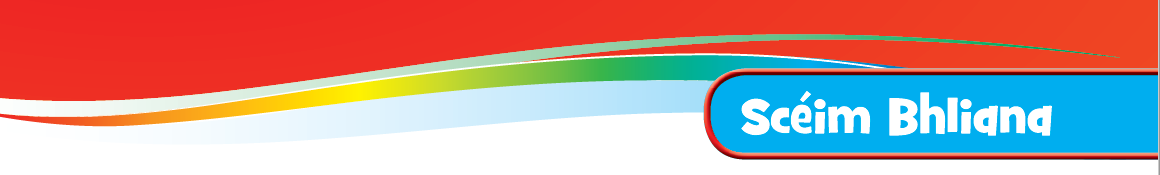 AidhmeannaScéim Bhliana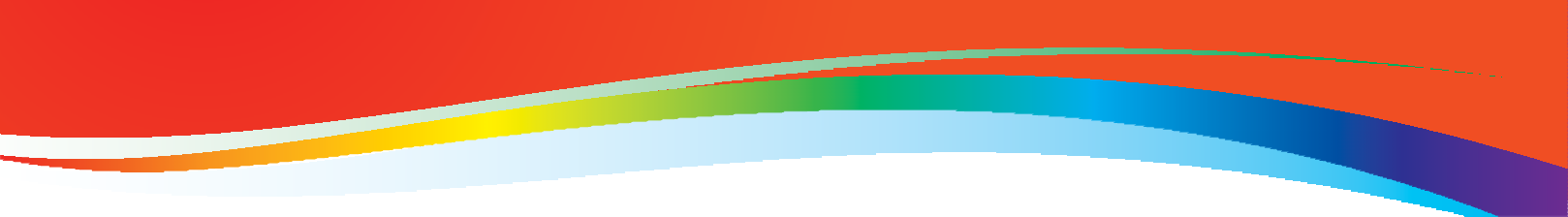 Scéim BhlianaAg tagairt do Churaclam Teanga na Bunscoile (2016) is iad seo a leanas na haidhmeanna a bhaineann le teagasc agus le foghlaim na Gaeilge:■ Cur ar chumas páistí tógáil ar eolas agus ar thaithí atá acu cheana féin ar theanga agus ar fhoghlaim teanga le cur lena bhfoghlaim teanga■ Páistí a spreagadh glacadh go dearfach leis an nGaeilge, agus ár bhféiniúlacht chultúrtha a chur chun cinn trí úsáid na Gaeilge■ Páistí le teangacha agus cultúir éagsúla a spreagadh bheith bródúil as a n-oidhreacht agus í a roinnt■ Aitheantas a thabhairt don raon taithí, cumais agus stíle teanga a bhíonn ag páistí agus iad ag foghlaim teanga ar scoil mar chéad chéim chun cur ar a gcumas a bheith rannpháirteach i gcaidreamh bríoch cumarsáideach■ Glacadh le huathúlacht na bpáistí trína meas ar a dteanga bhaile, a dtuiscint ar theanga agus ar ilghnéitheacht, agus a gcumas chun teangacha, gothaí agus uirlisí éagsúla a úsáid le cumarsáid a dhéanamh le daoine i gcomhthéacsanna agus i suímh éagsúla a chothú■ Páistí a spreagadh agus a chumasú le cumarsáid éifeachtach a dhéanamh trí Ghaeilge■ Páistí a chumasú le bheith rannpháirteach go hiomlán i réimse leathan d’eispéiris ábhartha bhríocha teanga agus chumarsáideacha le páistí ar chomhaois leo agus le daoine fásta, agus le taitneamh a bhaint astu■ Spéis ar feadh an tsaoil i bhfoghlaim teanga, agus grá d’fhoghlaim teanga a chothú i bpáistí ar mhaithe le taitneamh agus saibhriú pearsanta agus, ar an gcaoi sin, dearcadh dearfach i leith cumarsáide agus teanga a chur chun cinn■ Tuiscint páistí ar an domhan a leathnú trí éagsúlacht shaibhir eispéiris teanga agus trí fheasacht agus meas ar theangacha agus ar chultúir eile a chothú i dtimpeallacht foghlama a shaibhríonn iad■ Páistí a spreagadh le bheith rannpháirteach go pearsanta i réimse leathan téacsanna labhartha, geáitsíochta, scríofa agus il-mhodúlacha, agus smaoineamh go criticiúil orthu■ Tacú le páistí lena scileanna liteartha a fhorbairt agus iad a chumasú le dul chun cinn a dhéanamh ar a luas foghlama féin sa teanga ó bhéal, sa léitheoireacht agus sa scríbhneoireacht■ Feasacht teanga a chothú sna páistí, ionas go dtuigfidh siad agus go mbeidh meas acu ar ábhar agus ar struchtúr teangacha agus go bhfaighidh siad buntuiscint ar stair teangacha agus cultúr eile (Curaclam Teanga na Bunscoile 2016 lch. 26–27).Teanga ó Bhéal Léitheoireacht ScríbheoireachtSnáitheanna	GnéitheCaidreamh cumarsáideach a fhorbairt trí theanga Ábhar agus struchtúr na teanga a thuiscint Teanga a fhiosrú agus a úsáidTeanga ó Bhéal Rannpháirtíocht, éisteacht agus aird Inspreagadh agus roghaGnásanna sóisialta agus feasacht ar dhaoine eileStruchtúr abairte agus gramadach Stór focalLéiriú tuisceana Iarratais agus ceisteanna CatagóiriúAthinsint agus mionléiriúTeanga a úsáid go spraíúil agus go cruthaitheachEolas, míniú agus údar a thabhairt Cur síos, tuar agus machnamhLéitheoireacht Rannpháirtíocht Inspreagadh agus roghaGnásanna cló agus struchtúr abairte Feasacht fhóineolaíoch agus fhóinéimeachFónaic agus aithint focal agus staidéar ar fhocailStór focalCuspóir, seánra agus guth Freagairt agus intinn an údair TuiscintLíofacht agus féincheartúScríbhneoireachtRannpháirtíocht Inspreagadh agus roghaStruchtúr abairte agus gnásanna cló Litriú agus staidéar ar fhocailStór focalCuspóir, seánra agus guthPróiseas na scríbhneoireachta agus ag cruthú téacsFreagairt agus intinn an údair Peannaireacht agus cur i láthair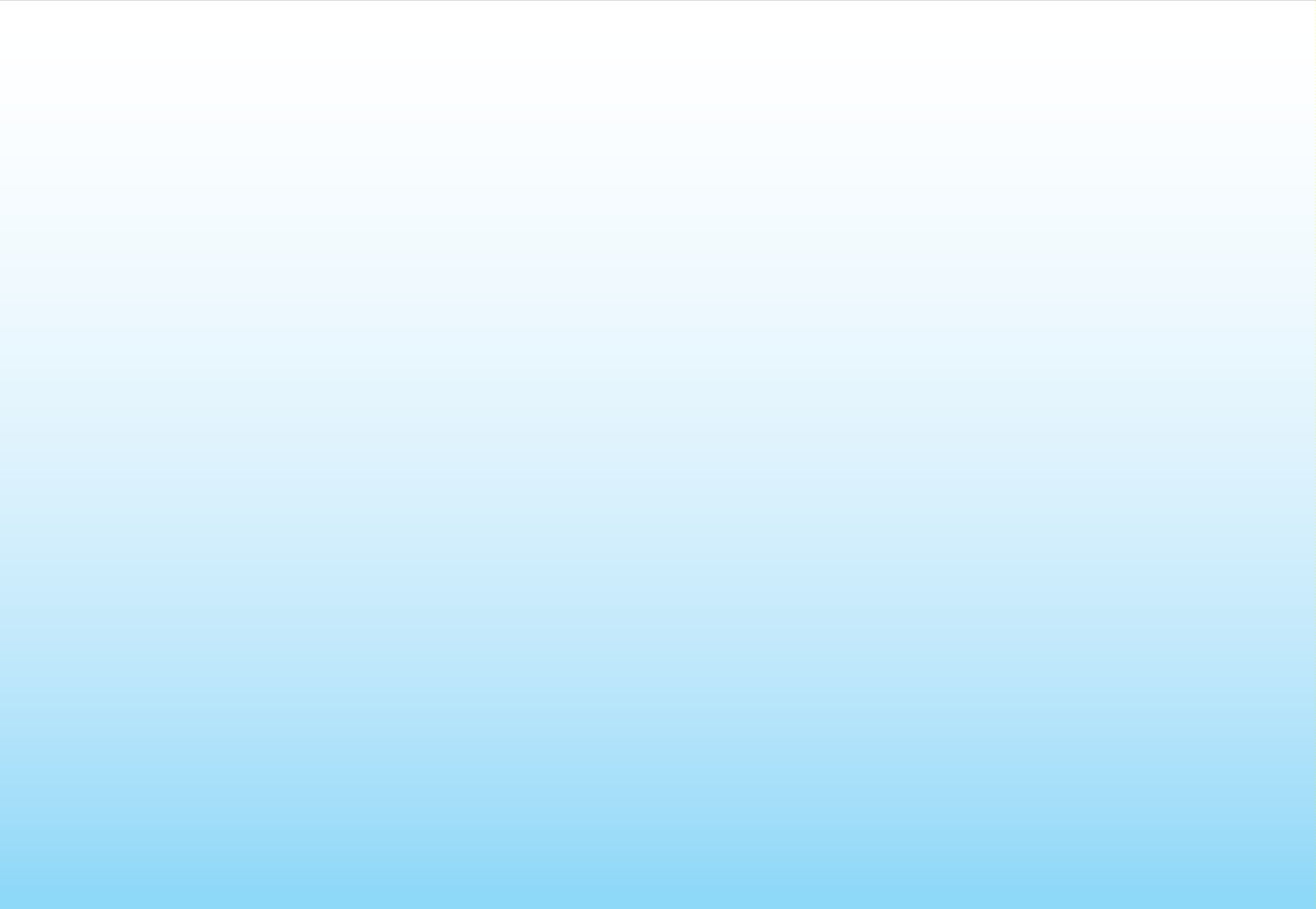 Modhanna Múinte■  An Modh Díreach■ An Modh Closamhairc■ An Modh Closlabhartha■ Modh na Lánfhreagartha Gníomhaí■ Modh na Sraithe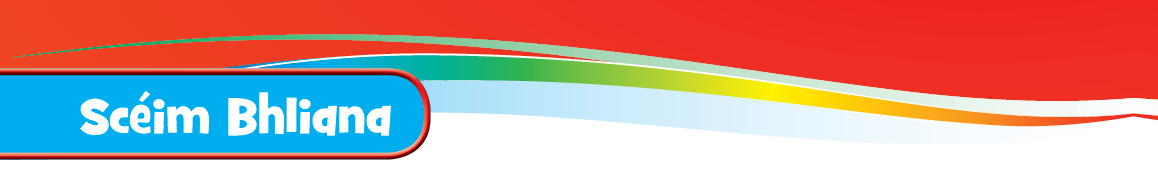 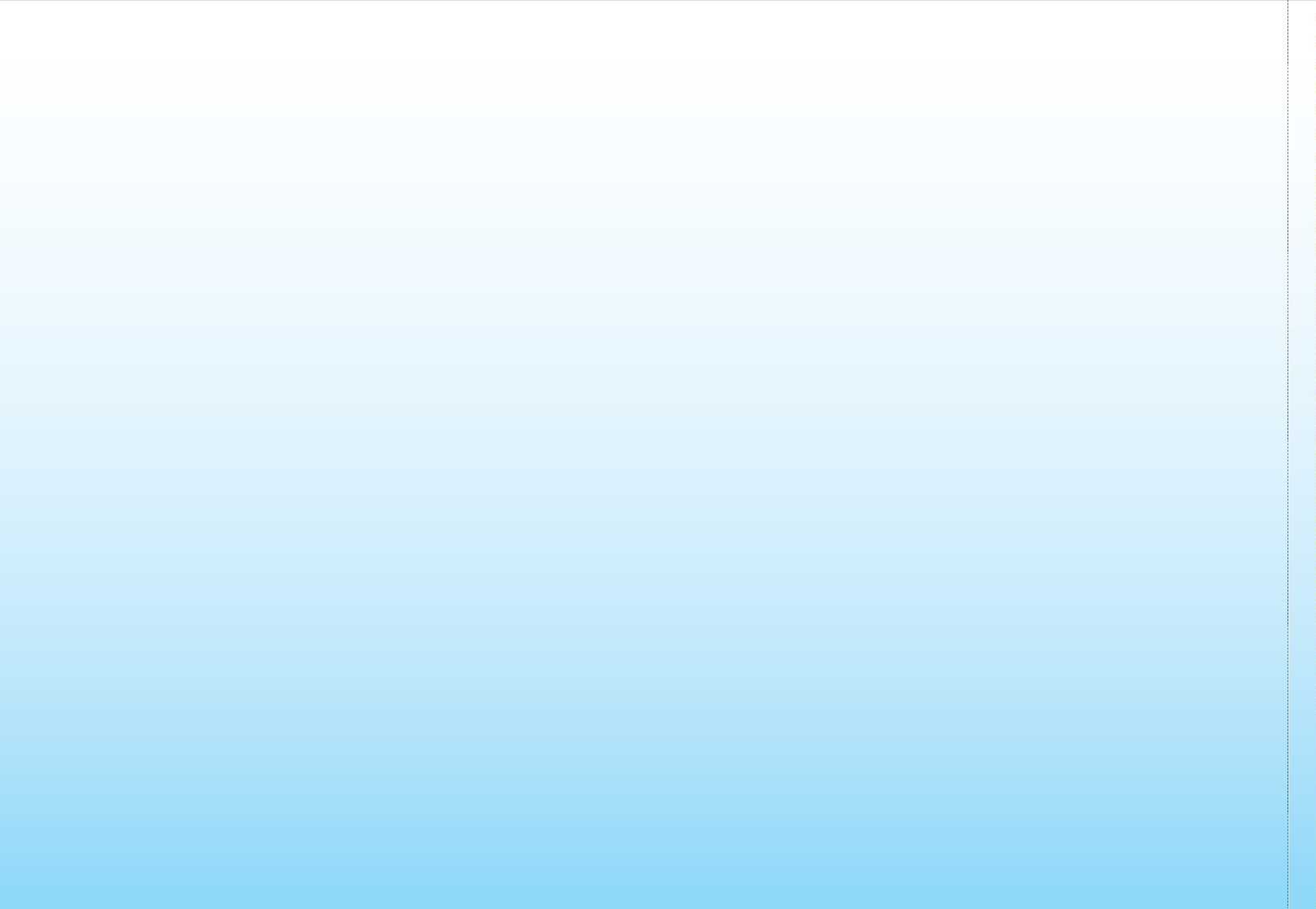 ■ Modh na RáiteStraitéisí■ Tascanna Tuisceana ■ Bí ag Caint■ Bí ag Léamh■ Bí ag Scriobh■ Scríobh an Scéal■ Scríobh na hAbairtí■ Cluiche Kim■ Aimsigh an  Focal  Ceart ■ Aimsigh an Abairt Cheart ■ Biongó■ Spraoi le Briathra■ Freagair na Ceisteanna■ Obair Bheirte ■ Drámaíocht
■ Scéalaíocht■ Amhráin agus DántaIdirdhealúDéantar cúram den idirdhealú maidir leis na gnéithe seo a leanas den mhúinteoireacht agus den fhoghlaim chun freastal ar shainriachtanais na bpáistí:■ Idirdhealú sna Spriocanna Foghlama■ Idirdhealú san Ábhar■ Idirdhealú sa Mhodheolaíocht■ Idirdhealú sna Straitéisí■ Idirdhealú sna Tascanna■ Idirdhealú sa Luas Múinteoireachta■ Idirdhealú trí Thacaíocht Bhreise■ Idirdhealú trí AcmhainníAcmhainní■ Pictiúir■ Cártaí don Obair Bheirte■ Maisc 
■ Puipéid■ Cártaí Biongó■ Luaschártaí 
■ Abairtchártaí ■ Leabhair■ An Clár Bán Idirghníomhach (Pictiúir, Cúlraí, srl.)An Chéad TéarmaScéim Bhliana    Cuir tic sa bhosca cuí mar chabhair don chuntas míosúil.Mé FéinFeidhmeanna TeangaEiseamláirí TeangaBa cheart go mbeadh an páiste in ann:Beannú do dhuine Freagairt do bheannú Ceist a churCeist a fhreagairt Buíochas a léiriúAn forainm réamhfhoclach ‘do’ a úsáid go cruinnStór focal a úsáidDia daoibh, a pháistí.Dia’s Muire duit, a mhúinteoir. Fáilte romhaibh ar ais ar scoil. Dia’s Muire daoibh.Dia’s Muire duit is Pádraig. Conas atá sibh ar maidin?Táimid thar barr, go raibh maith agat, agus tú féin? Tá mé go hiontach ar fad, buíochas le Dia.Cad is ainm 	? (duit, dó, di, do do chara, do na buachaillí, do na cailíní, do na páistí)Duine/Daoine a chur in aithne	 	(Ruairí, Róisín, Liam, Cáit, Colm agus Eoin, Niamh agus Róisín, SeánDaoine a mholadhIarraidh ar dhaoine rud éigin a dhéanamhOrdú a thabhairtDathanna a aithint agus a ainmniú Contaetha Chonnacht a aithint agus a ainmniúTaitneamh a léiriú Daoine a chomhaireamh Scéal a insintCur síos a dhéanamh Fáilte a chur roimh dhuineBriathra a athrú ón aimsir chaite go dtí an aimsir láithreach go dtí an aimsir fháistineachTuairisciúNuacht a thabhairt Tuairisciú faoin aimsirAmhráin agus DántaAlannaContaetha Chonnacht Óró Mo BháidínAn CoileachDrámaíocht Fionn agus an Fathach Fíochmhar AlannaAn Buachaill Nua TimpisteScéalFionn agus an Fathach Fíochmharagus Úna) is ainm 	. (dom, dó, di, dóibh) Ar mhaith leat peil a imirt linn?Ba bhreá liom.Is breá liom mo scoil nua. Cé hé sin?Sin é 	. (Daideo, an siopadóir, an búistéir, an báicéir) Cé hí sin?Sin í 	. (an dochtúir, an feirmeoir) Cé hiad sin?Sin iad 	. (Liam agus Ciara, Ruairí agus Róisín, Ruairí agus Liam) Maith sibh!Tá sibh ar fheabhas ar fad. LéimigíRithigí StopaigíCaithigí na liathróidí. Beirigí ar na liathróidí. Piocaigí suas na páipéir. Déanaigí líne.Cá raibh tú ar do laethanta saoire?Bhí mé 	. (i nGaillimh, i Sligeach, i Maigh Eo, i Liatroim, i Ros Comáin) Ar thaitin do laethanta saoire leat?Thaitin mo laethanta saoire go mór liom.Cén dath atá 	? (ar bhratach na Gaillimhe, ar bhatach Mhaigh Eo,ar bhratach Shlighigh, ar bhrathach Liatroma, ar bhratach Ros Comáin) Tá 	. (bratach na Gaillimhe marún agus bán, bratach Mhaigh Eo dearg agus glas, bratach Shligigh dubh agus bán, bratach Liatroma glas agus ór, bratach Ros Comáin gorm agus buí)Duine amháin BeirtTriúr Ceathrar Cúigear Seisear Seachtar Ochtar Naonúr DeichniúrTeanga ó Bhéal, Léitheoireacht agus ScríbhneoireachtBua na Cainte 4 	 (Oisín, Niamh, Ruairí agus Róisín)is ainm 	. (dó, di, dóibh)	lch. 1 Cad is ainm 	? (duit, dó,di, dóibh) 	 is ainm 	. (dó, di, dóibh, do na páistí, do do chara,do na buachaillí, do na cailíní lch. 1 Alanna	lch. 2Cé 	sin? (hé, hí, hiad) Sin 	(é, í, iad) 	. (Liam,Niamh, Róisín, Oisín, na cailíní, na buachaillí, na múinteoirí,na páistí, Mamaí agus Daidí) lch. 3OrduitheLéim/Léimigí Rith/Rithigí Caith/Caithigí Pioc/Piocaigí Déan/DéanaigíTóg/Tógaigí	lch. 4Rith/Rithigí go tapa. Léim/Léimigí go hard.Caith/Caithigí an liathróid/na liathróidí. Beir/Beirigí ar an liathróid/na liathróidí.Pioc/Piocaigí suas an páipéar/ na páipéir.Déan/Déanaigí líne.	lch. 5Mo Laethanta Saoire	lch. 6Bratacha Chonnacht	lch. 6An Buachaill Nua	lch. 7Ceisteanna	lch. 8Daoine a chomhaireamh	lch. 8 Mé Féin agus mo Chlann	lch. 9 	 is ainm 	. (dom, duit,dó, di, dúinn, daoibh, dóibh) lch. 10 Óró Mo Bháidín	lch. 11India – Scéal	lch. 12Chuala na páistí cnag ar an doras.Tháinig buachaill nua isteach sa seomra ranga. Cad is ainm duit?Samar is ainm dom.Bhí mé i mo chónaí in India ach tá mé i mo chónaí in Éirinn anois. Thaitin India go mór liom ach is breá liom Éire freisin.Tá mé deich mbliana d’aois. Tá ceathrar i mo chlann.Tá deirfiúr amháin agam. Tá sí seacht mbliana d’aois. Níl aon deartháir agam.‘Fáilte romhat go rang a ceathair,’ arsa an múinteoir. ‘Suigh síos in aice leis na buachaillí eile,’ arsa an múinteoir. Shuigh an buachaill síos in aice leis na páistí eile.Thosaigh na páistí ag caint agus ag comhrá. Thaitin an buachaill nua go mór leis na páistí.Tar anseo agus inis dom fút féin. Niamh is ainm dom.Tá mé deich mbliana d’aois. Tá mé i rang a ceathair.Is cailín ard mé.Tá mé i mo chónaí i mBaile Átha Cliath.	 Inis dom faoi do chuid gruaige.Tá mo chuid gruaige fada agus dubh. Tá mo chuid gruaige díreach.Níl mo chuid gruaige catach. Inis dom faoi do shúile.Tá mo shúile gorm.Inis dom faoi do chlann. Tá cúigear i mo chlann.Tá deartháir amháin agam agus tá deirfiúr amháin agam freisin. Oisín is ainm do mo dheartháir.Tá sé deich mbliana d’aois. Ciara is ainm do mo dheirfiúr. Tá sí trí bliana d’aois.Róisín is ainm do mo chara. Tá madra agam.Bran is ainm dó. Go hiontach ar fad! Maith thú, a Niamh.India – Ceisteanna	lch. 13	 	(Liam, Ruairí, Róisín, Niamh agus Liam, Ruairí agus Róisín, OisínTimpiste – Scéal	lch. 14 Timpiste – Ceisteanna lch. 15 Briathra san Aimsir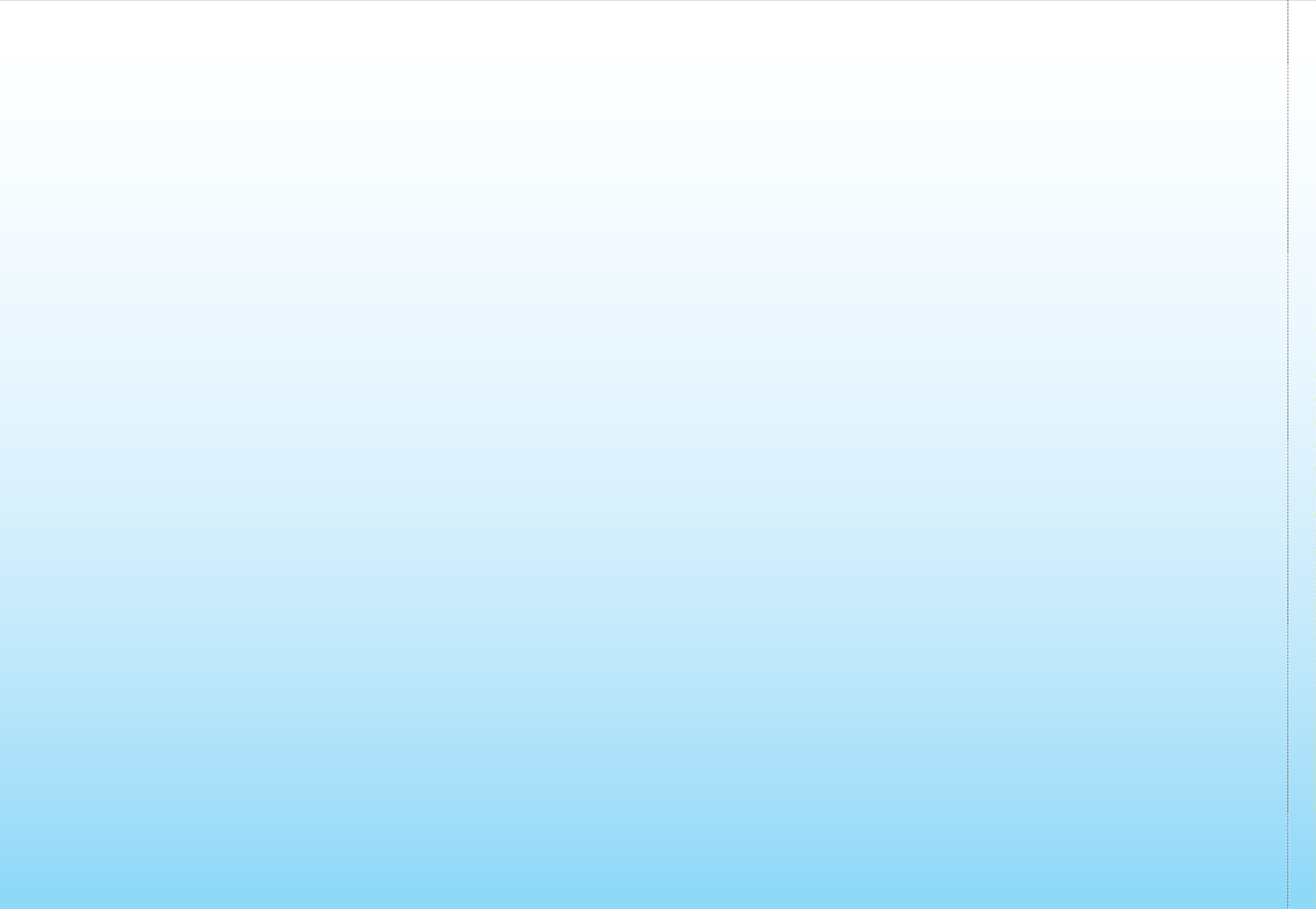 Láithreach agus san Aimsir Fháistineach	lch. 16An Coileach	lch. 17San Ospidéal	lch. 18Mo Chorp	lch. 19An Nuacht agus Tuarna hAimsire	lch. 20 Fionn agus an FathachFíochmhar	lch. 21Scéal a scríobh – Fionnagus an Fathach Fíochmhar	lch. 22 Measúnú	lch. 23agus Ciara) is ainm 	. (dom/duit/dó/di/dúinn/daoibh/dóibh)Bhí Samar ina chónaí in India. Tá India san ÁiseIs tír an-mhór í.Is í India an seachtú tír is mó ar domhan. Labhraíonn daoine Hiondúis in India Labhraíonn a lán daoine Béarla in India freisin. Is é Deilí Nua príomhchathair na hIndia.Tá bratach na hIndia oráiste, bán agus glas. Tá an Taj Mahal in India.Itheann daoine rís agus glasraí in India. Ní itheann a lán daoine feoil in India. Tá leoin, tíogair agus eilifintí in India. Bhí na páistí ag imirt peile sa pháirc.Scéim BhlianaFeasacht Teanga Ainmfhocailainm amárach an báicéiran buachaill an búistéir an dochtúir an feirmeoir an ghrianan múinteoir an nuachtan siopadóir an t-altraan t-ospidéal an t-otharcharrBaile Átha Cliath Béarlabeirt bratach buachaill buachaillí cailín cailíní cara ceathrar clann cnagcos cuairt cúigear Daideo daoine deartháir deichniúr Deilí Nua deirfiúr domhan dorasduine amháin eilifintíÉire feoil Gaillimh glasraí glúin gruaigHiondúis India innéinstealladh lálaethanta saoire leoinLiatroim líne madraBhuail Oisín i gcoinne Liam. Leag Oisín Liam de thimpiste. Thit Liam go talamh.Ghortaigh sé a chos. Bhí a ghlúin ag cur fola.Chuir an múinteoir fios ar otharcharr. Tháinig an t-otharcharr go tapa.Bhí ar Liam dul go dtí an t-ospidéal. Scrúdaigh an dochtúir a chos.Thóg sé x-gha.Dúirt an dochtúir go raibh a chos briste.Bhuail Oisín i gcoinne Liam inné. Buaileann Oisín i gcoinne Liam gach lá. Buailfidh Oisín i gcoinne Liam amárach.Leag Oisín Liam inné. Leagann Oisín Liam gach lá.Leagfaidh Oisín Liam amárach.Thit Liam go talamh inné. Titeann Liam go talamh gach lá. Titfidh Liam go talamh amárach.Chuir an múinteoir fios ar otharcharr inné. Cuireann an múinteoir fios ar otharcharr gach lá. Cuirfidh an múinteoir fios ar otharcharr amárach.Thug Mamaí agus Daidí cuairt ar Liam san ospidéal. ‘Cad a tharla?’ arsa Daidí.‘Bhris mé mo chos,’ arsa Liam.‘An bhfuil pian i do chos?’ arsa Mamaí. ‘Bhí pian i mo chos,’ arsa Liam.Thug an t-altra instealladh dom.‘Níl pian i mo chos anois,’ arsa Liam.‘Beidh Liam san ospidéal ar feadh cúpla lá,’ arsa an t-altra. ‘Ar fheabhas!’‘Beidh laethanta saoire agam ón scoil,’ arsa Liam.An NuachtAn nuacht á léamh ag Liam. Liam is ainm dom.Tá mé i rang a ceathair. 	 is ainm do mo chara.Bhí mé i Maigh Eo ar mo laethanta saoire. Thaitin mo laethanta saoire go mór liom. Tá buachaill nua i mo rang.Samar is ainm dó. Bhí timpiste agam. Bhris mé mo chos.Bhí mé san ospidéal ar feadh cúpla lá.An AimsirTuar na haimsire á léamh ag Róisín. Beidh an lá go hálainn.Beidh sé te agus tirim.Beidh an ghrian ag taitneamh go hard sa spéir.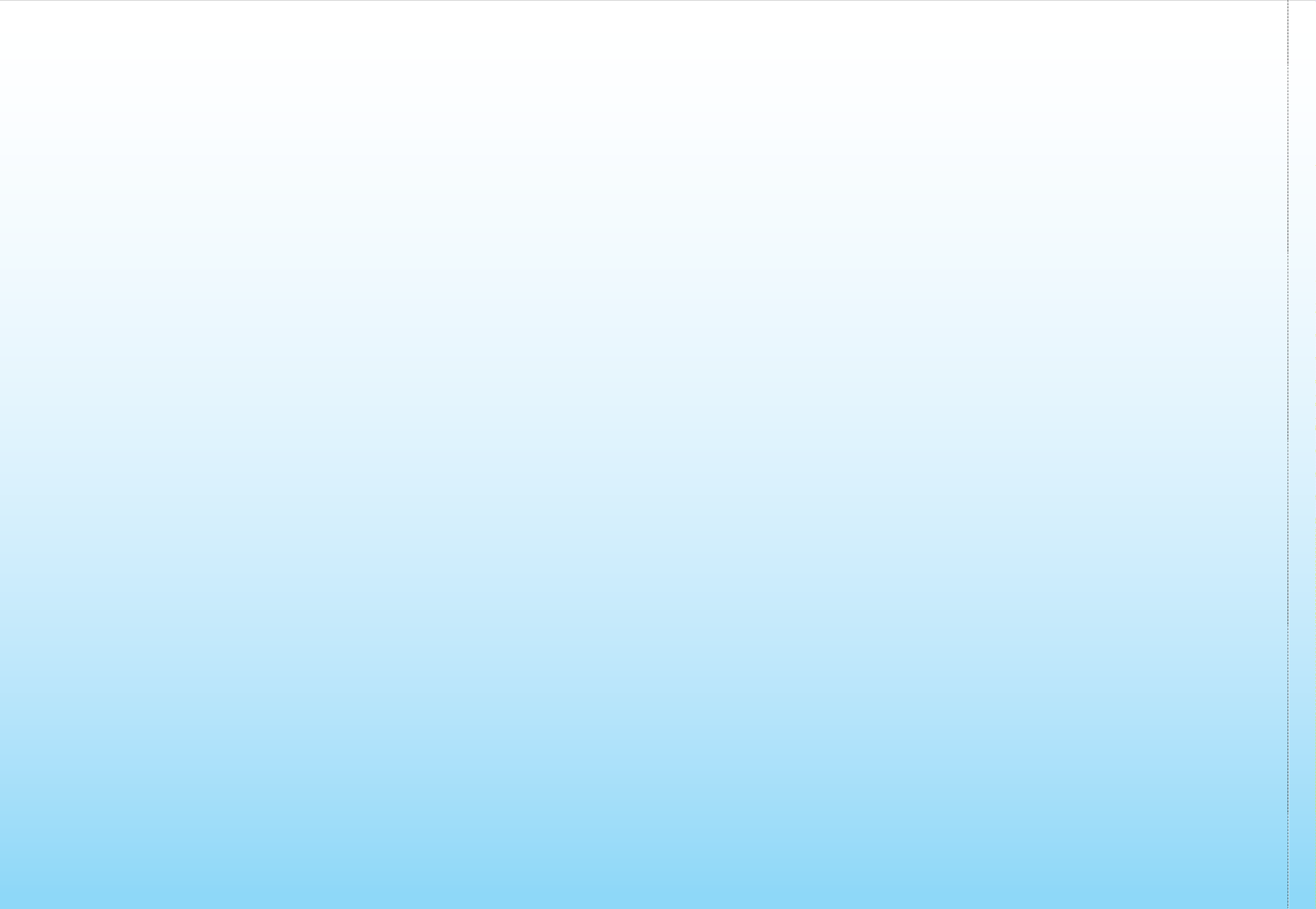 Scéim Bhliana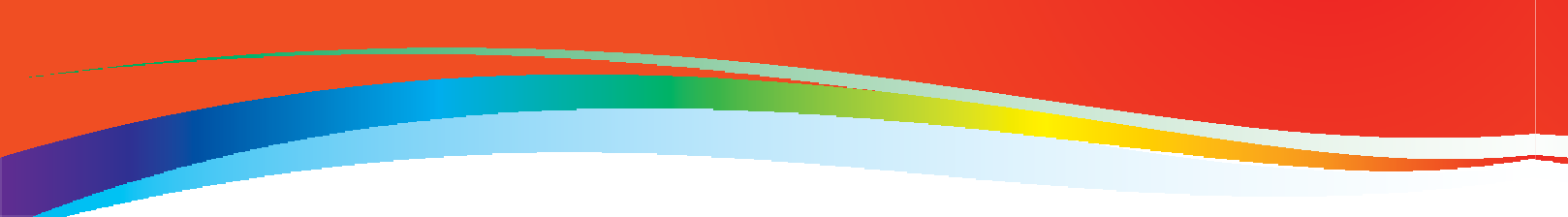 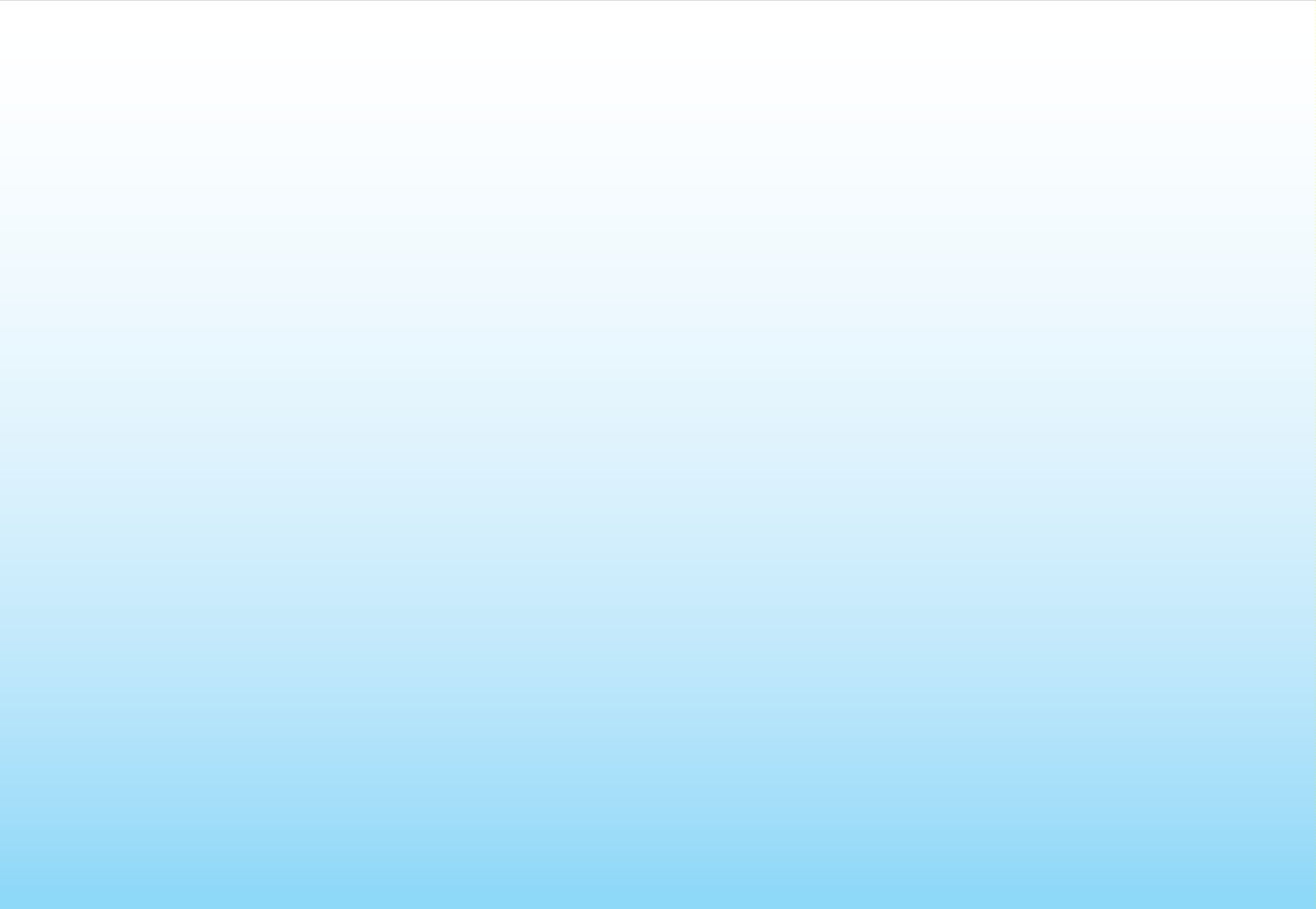 Scéim BhlianaScéim BhlianaTeanga ó BhéalMeasúnúScríbhneoireachtDia daoibh.Conas atá sibh ar maidin? Cad is ainm dó?Cad is ainm di? Cad is ainm dóibh? Cé hiad sin?Cá raibh tú ar do laethanta saoire? Ar thaitin do laethanta saoire leat? Cén aois thú?Cén dath atá ar bhratach na Gaillimhe?LéitheoireachtCad is ainm duit?Cá bhfuil tú i do chónaí? Cén rang ina bhfuil tú?Inis dom faoi do chuid gruaige. Inis dom faoi do shúile.Inis dom faoi do chlann.  An mó deartháir atá agat? An mó deirfiúr atá agat? Cad is ainm do do chara? Cad is ainm do do mhadra? An bhfuil madra agat? 	 (Liam, Róisín, Niamh, Ruairí, Liam agus Oisín, Ruairí agus Róisín, Pól agus Cáit) is ainm 	. (dom, duit, dó, di, dúinn, daoibh, dóibh)Ar bhuail sé? Bhuail/Níor bhuail sé Ar thit sé? Thit/Níor thit séAr leag sé? Leag/Níor leag séAr chuir sé? Chuir/Níor chuir séAr ghortaigh sé? Ghortaigh/Níor ghortaigh sé Ar scrúdaigh sé? Scrúdaigh/Níor scrúdaigh sé Ar tháinig sé? Tháinig/Níor tháinig séTá India san Áise. Is tír an-mhór í.Is í India an seachtú tír is mó ar domhan. Labhraíonn daoine Hiondúis in India.Tá bratach na hIndia oráiste, bán agus glas. Itheann daoine rís agus glasraí in India.Ní itheann a lán daoine feoil in India. Tá leoin, tíogair agus eilifintí in India. Cuir tic sa bhosca cuí mar chabhair don chuntas míosúil.An Aimsir – An FómharFeidhmeanna TeangaBa cheart go mbeadh an páiste in ann:Cén dáta atá ann? 	 de Mheán Fómhair.Eiseamláirí TeangaStór focal a úsáid Ceist a chur Ceist a fhreagairt TuairisciúCéimeanna comparáide na haidiachta a úsáid go cruinnContrárthachtaí a úsáidAmhráin agus DántaAn tIora RuaDrámaíochtAn Ghráinneog An tIora Rua(An chéad lá, An dara lá, An tríú lá, An ceathrú lá, An cúigiú lá, An séú lá, An seachtú lá, An t-ochtú lá, An naoú lá, An deichiú lá)Cad a bhí ar siúl ag na páistí 	? (ar an gcéad lá de Mheán Fómhair, srl.) Bhí na páistí 	ar an gcéad lá de Mheán Fómhair, srl. (ag snámh, ag léamh, ag imirt peile, ag iomáint, ag siúl, ag seinm ceoil, ag iascaireacht, ag rith,ag sleamhnú, ag dreapadh)Tá 	fada/gearr.(an phéist, an bríste, an líne, an rialóir, an scairf, an sciorta)Tá 	(an scairf, an líne, an phéist) 	(níos faide/níos giorra) ná 	. (an phéist, an ribín, an líne)Bíonn na laethanta níos giorra san fhómhar. Bíonn na hoícheanta níos faide san fhómhar.An GhráinneogScéalIs iad an t-earrach, an samhradh, an fómhar agus an geimhreadh séasúir na bliana.Is iad Lúnasa, Meán Fómhair agus Deireadh Fómhair míonna an fhómhair.Teanga ó Bhéal, Léitheoireacht agus ScríbhneoireachtBua na Cainte 4An Féilire – Méan Fómhair	lch. 24 Dán – An tIora Rua	lch. 25Fada agus gearr	lch. 26An Fómhar – Scéal	lch. 27An Fómhar – Foclóir	lch. 28 An Ghráinneog – Foclóir	lch. 29Feasacht Teanga Ainmfhocailan Afraic an bríste an broc an chuach an crann an craobhan dreoilín an fháinleog an fómharan geimhreadh an ghráinneog an línean phéist an pictiúr an rialóir an ribínan samhradh an scairfan sciathán leathair an sciortaTiteann na duilleoga de na crainn.Bíonn na duilleoga, donn, buí, dearg agus órga. Bailíonn an t-iora rua cnónna.Téann an sciathán leathair a chodladh don gheimhreadh.Téann an ghráinneog agus an t-iora rua a chodladh don gheimhreadh freisin. Bíonn na héin ar na sreanga.Téann an chuach agus an fháinleog go dtí an Afraic don gheimhreadh. Fanann an spideog agus an dreoilín in Éirinn don gheimhreadh.Bíonn na laethanta níos giorra san fhómhar. Bíonn na hoícheanta níos faide san fhómhar.Déan cur síos ar an bpictiúr. An fómhar atá ann.Tá an sciathán leathair ar an gcrann. Tá an t-iora rua ar an gcraobh.Tá sé ag bailiú cnónna. Tá a eireaball an-mhór.Tá duilleoga donn, buí, dearg agus órga ar an gcrann cnó capaill. Tá damhán alla ar an gcraobh.Tá duilleoga ar an talamh.Tá cnónna ar an talamh freisin. Tá sionnach in aice leis an gcrann.Tá an phéist in aice leis na cnónna. Tá gráinneog faoin gcrann.Tá an broc in aice leis an gcrann.Tá an fháinleog agus an chuach ar na sreanga. Tá siad ag dul go dtí an Afraic.Scéim BhlianaCén dáta atá ann? Úsáid Neamhfhoirmiúil na GaeilgeAn bhfuil 	(an rialóir, srl.) níos faide/níos giorra 	 atá ann. (an chéad lá, srl. de Lúnasa, srl.) Cad a bhí ar siúl agat 	?(ar an gcéad lá de Mheán Fómhair, srl.)Bhí mé 	ar an gcéad lá de Mheán Fómhair, srl. (ag snámh, ag léamh, srl.)Tarraing líne atá fada/gearr.Tarraing líne atá níos faide/níos giorra.Tasc Tuisceana Spraoi le Briathra Scríobh na hAbairtí Bí ag Caintná 	? (an peann luaidhe, srl.) Fan/Fanaigí sa 	. (seomra ranga, líne) Fan/Fanaigí tamall.Cá bhfuil 		? (an leabhar, an peann, srl.) Tá an 	(leabhar, peann, bioróir, srl.) 	.(ar an/faoin/in aice leis an mbord, ar an/faoin/in aice leis an gcathaoir, ar an talamh, srl.)CluichíScríobh an Scéal Cluiche KimFreagair na Ceisteanna FoclóirFoghlaim Chomhtháite Ábhar agus Teanga/Comhtháthú le hÁbhair eileOideachas Sóisialta, Imshaoil agus EolaíochtAn FómharTeanga ó BhéalMeasúnúLéitheoireachtAinmnigh séasúir na bliana. Ainmnigh míonna an fhómhair. Cad a thiteann de na crainn?Cén dath a bhíonn ar na duilleoga?Ainmnigh na hainmhithe a théann a chodladh don gheimhreadh.Ainmnigh na héin a théann go dtí an Afraic san fhómhar. Ainmnigh na héin a fhanann in Éirinn don gheimhreadh.Ainmnigh séasúir na bliana. Ainmnigh míonna an fhómhair. Cad a thiteann de na crainn?Cén dath a bhíonn ar na duilleoga?Ainmnigh na hainmhithe a théann a chodladh don gheimhreadh.Ainmnigh na héin a théann go dtí an Afraic san fhómhar. Ainmnigh na héin a fhanann in Éirinn don gheimhreadh.ScríbhneoireachtD’fhan sé Fanann sé Fanfaidh sé D’fhág sé Fágann sé Fágfaidh sé D’fhéach sé Féachann sé Féachfaidh sé Cuir tic sa bhosca cuí mar chabhair don chuntas míosúil. Ruairí ag Pleidhcíocht	lch. 35 Briathra ón gcéad agus óndara réimniú	lch. 36 Briathra san aimsir chaite  lch. 37 Ar a Slí	lch. 38Briathra ón dara réimniúsan Aimsir láithreach	lch. 39Na hÁbhair Scoile	lch. 40Ar Scoil	lch. 41Ainmnigh na hÁbhair	lch. 42An tAm	lch. 43Clár Ama	lch. 44Na hÉin – Scéal	lch. 45Dán – Na hÉin	lch. 46An Seomra Ranga	lch. 47 An Seomra Ranga – Foclóir lch. 48 Mo Sheomra Ranga	lch. 49Clann Lir – Scéal	lch. 50Clann Lir – Foclóir	lch. 51Measúnú	lch. 52‘Bailigh na cóipleabhair,’ arsa an múinteoir. Bhailigh Niamh na cóipleabhair inné.‘Tosaigh ag scríobh,’ arsa an múinteoir. Thosaigh Niamh ag scríobh inné.Críochnaigh do chuid oibre. Chríochnaigh Niamh a cuid oibre inné.‘Ná gortaigh tú féin,’ arsa an múinteoir. Níor ghortaigh Niamh í féin inné.‘Scrúdaigh a lámh,’ arsa Mamaí. Scrúdaigh an dochtúir a lámh inné.‘Triomaigh do lámha,’ arsa Mamaí. Thriomaigh Niamh a lámha inné.‘Dathaigh an pictiúr,’ arsa an múinteoir. Dhathaigh Niamh an pictiúr inné.Feasacht Teanga Ainmfhocailábhar ainm aire aman bosca an ceacht an dochtúir an dorasan fhuinneog an múinteoir an pictiúran póstaer an t-eitleán anuraidh baileballa Béarla bioróir bó bordbord dúlra bosca bruscair bróncaracás peann luaidhe cathaoirCeol clár ama clár bán clog cloigín clós cnaipe cnámh cófraDhúisigh sé go luath ar maidin inné. Dúisíonn sé go luath ar maidin gach lá.Bhailigh sé na cóipleabhair inné. Bailíonn sé na cóipleabhair gach lá.Thosaigh sé ag scríobh inné. Tosaíonn sé ag scríobh gach lá.Chríochnaigh sé a chuid oibre inné. Críochnaíonn sé a chuid oibre gach lá.Ghortaigh sé a chos inné. Gortaíonn sé a chos gach lá.Scrúdaigh an dochtúir a chos inné. Scrúdaíonn an dochtúir a chos gach lá.Cén rang ina bhfuil tú? Táim i rang a ceathair.Cén rang ina raibh tú anuraidh? Bhí mé i rang a trí anuraidh.Cad is ainm don scoil?Scoil Éanna is ainm don scoil.Cad iad na hábhair a dhéanann tú ar scoil?Déanaim Matamataic, Gaeilge, Béarla, Stair,Tíreolaíocht, Eolaíocht, Ealaín, Corpoideachas.én t-ábhar is fearr leat? Is fearr liom Gaeilge.Cén t-ábhar is fearr le do dheartháir Oisín? Is fearr leis Ceol.Cén t-ábhar is fearr le do chara Róisín? Is fearr léi Matamaitic.Cén t-ábhar is fearr le do chara Ruairí? CIs fearr leis Corpoideachas.Cén t-ábhar is fearr le do chara Liam? Is fearr leis Corpoideachas freisin.cóipleabhair Corpoideachas cos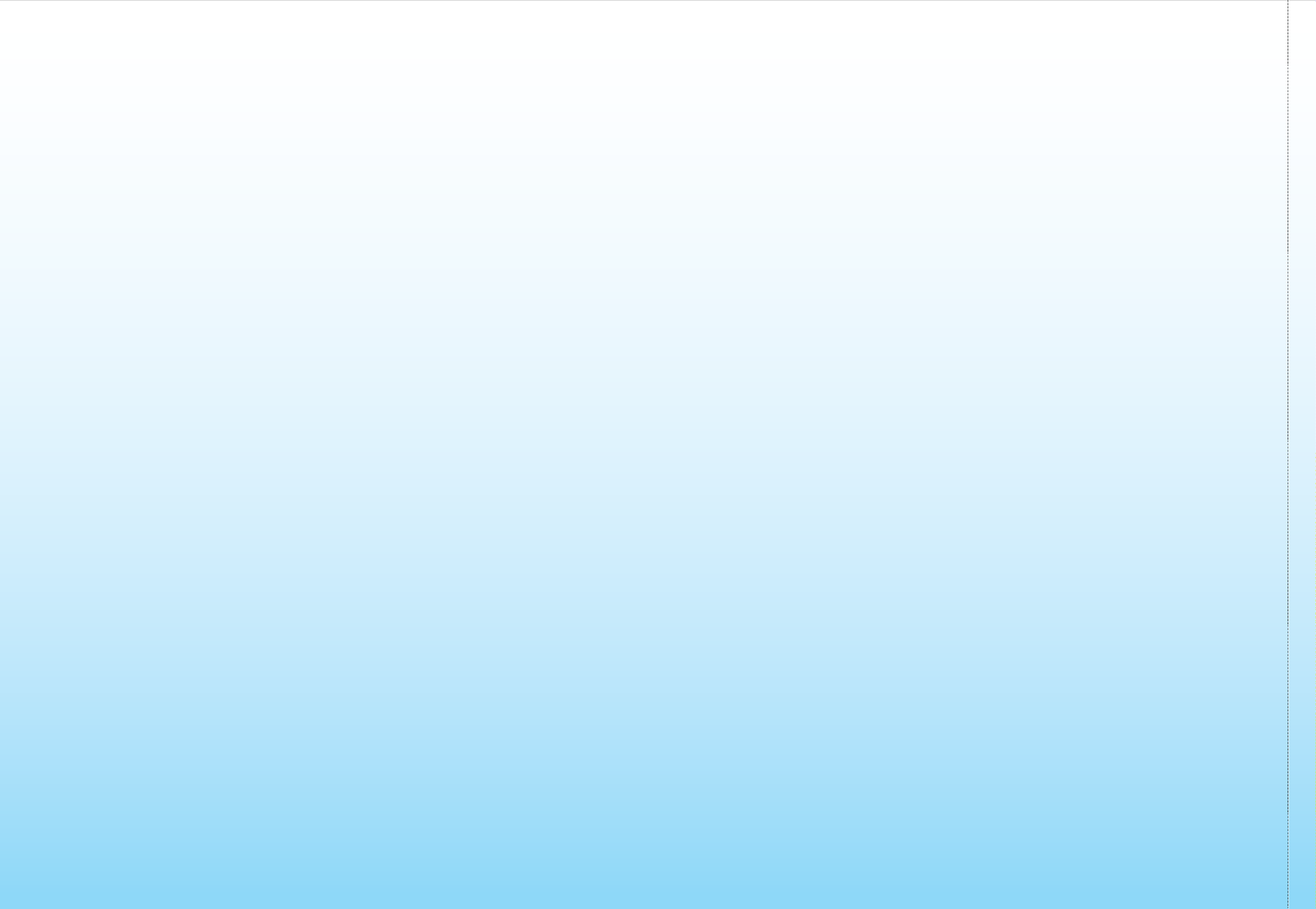 criáin Daidí dán dearmad deartháir dreoilín Ealaín eitleán Eolaíocht faoileán feadóg fearg féilire frog Gaeilge gliúguta íde béil inné inniulálá scoile lámh lámha lámhainní leabhairleabharlann léarscáil lónluch maidin mála scoile Mamaí Mamó marcóirí Matamaitic milseán mirlínna cóipleabhair na focailna hábhair na páistína seilfeanna obairobair bhaile ollmhargadh páipéar peannpeann luaidhe pictiúrpóca préachán printéir rangCén t-am é?Tá sé a ceathair a chlog.Tá sé 	tar éis a ceathair. (cúig, deich, ceathrú, fiche, fiche cúig, leathuair) Tá sé 	chun a cúig. (fiche cúig, fiche, ceathrú, deich, cúig)Tá sé a cúig a chlog.Cad a rinne tú ar scoil inniu? Seo mo chlár ama don scoil.Thosaigh an lá scoile ar deich chun a naoi.Ar dtús, cheartaigh an múinteoir an obair bhaile. Thosaigh an ceacht Gaeilge ar a naoi a chlog.Thosaigh an ceacht Matamaitice ar ceathrú chun a deich. Bhí sos agam ar leathuair tar éis a deich.Chuaigh mé amach sa chlós ag súgradh.Thosaigh an ceacht Béarla ar ceathrú chun a haon déag. Thosaigh an ceacht Eolaíochta ar leathuair tar éis a haon déag. Thosaigh an ceacht Ceoil ar a dó dhéag a chlog.Thosaigh an ceacht Ealaíne ar leathuair tar éis a dó dhéag. Bhí lón agam ar a haon.D’ith mé mo lón agus chuaigh mé amach ag súgradh arís. Thosaigh an ceacht Corpoideachais ar leathuair tar éis a haon. Thosaigh an ceacht Staire ar a dó a chlog.Chríochnaigh an lá scoile ar leathuair tar éis a dó. Bhí lá an-suimiúil agam ar scoil.Maith thú!Bhí lá an-suimiúil ar fad agat ar scoil inniu.Bhí an múinteoir ag scríobh ar an gclár bán. Bhí na páistí ag obair go dian.D’fhéach Ruairí amach an fhuinneog.Chonaic sé préachán, faoileán, spideog agus dreoilín.Chonaic an múinteoir Ruairí ag féachaint amach an fhuinneog. Bhí fearg ar an múinteoir.A Ruairí, níl tú ag tabhairt aire.Cén fáth a bhfuil tú ag féachaint amach an fhuinneog? Tá brón orm, a mhúinteoir.Tá mé ag féachaint ar na héin. Bí ag tabhairt aire.Bí ag obair go dian. Ceart go leor.Thosaigh Ruairí ag obair ansin.Seo an bosca do na focail leis an nguta 	. (gearr o, fada ó)Cuir an focal 	sa bhosca ceart. (mo, tósta, do, rialóir, bó, gorm, tóg, lón, sos, cófra, dom, clog, dó, cos)Cá bhfuil an póstaer?Tá an póstaer ar an mballa.Cad atá os comhair an chláir bháin?Tá bord an mhúinteora os comhair an chláir bháin. Cad atá ar an mbord?Tá siosúr agus gliú ar an mbord. Cad atá os comhair an bhoird?Tá mála scoile os comhair an bhoird. Cad atá taobh thiar den bhord?Tá cathaoir an mhúinteora taobh thiar den bhord. Cad atá in aice leis an gclár bán?Tá leabharlann in aice leis an gclár bán. Cad atá sa leabharlann?Tá leabhair sa leabharlann.rialóir ríomhaire glúine scoilscriosán seomra ranga siopasiosúr sos spideog Stair subhTíreolaíocht tóstaubh úllAidiacht Shealbhachmo, do, a(f), a(b)Forainm Réamhfhoclach ‘ag’agam, agat, aige, aici, againn, agaibh, acuBriathraBriathra ón gcéad agus ón dara réimniúcuir, glan, tóg, dún, pioc, tosaigh, dúisigh, bailigh, gortaigh, scrúdaighBriathra ón dara réimniú san aimsir chaiteThosaigh, Dhúisigh, Bhailigh, Ghortaigh Scrúdaigh,Thriomaigh, DhathaighBriathra ón dara réimniú san aimsir láithreachBailíonn, Críochnaíonn, Dathaíonn Dúisíonn, Gortaíonn,Tosaíonn Triomaíonn, ScrúdaíonnCad atá ar an mballa?  Tá léarscáil ar an mballa. Cad atá faoin léarscáil?Tá bosca bruscair faoin léarscáil. Cad atá os cionn an dorais?Tá clog os cionn an dorais. Cad atá os cionn na seilfeanna?Tá féilire os cionn na seilfeanna.Cad atá in aice leis an ríomhaire glúine?Tá printéir agus luch in aice leis an ríomhaire glúine. Cad atá in aice leis an bhfuinneog?Tá bord dúlra in aice leis an bhfuinneog. Maith sibh, a pháistí!Ar fheabhas ar fad!Tá póstaer ar an mballa.Tá bord an mhúinteora os comhair an chláir bháin. Tá siosúr agus gliú ar an mbord.Tá cathaoir an mhúinteora taobh thiar den bhord. Tá mála scoile os comhair an bhoird.Tá leabharlann in aice leis an gclár bán. Tá leabhair sa leabharlann.Tá léarscáil ar an mballa.Tá bosca bruscair faoin léarscáil. Tá clog os cionn an dorais.Tá féilire os cionn na seilfeanna.Tá printéir agus luch in aice leis an ríomhaire glúine. Tá bord dúlra in aice leis an bhfuinneog.Ceisteanna san aimsir chaiteAr fhéach sé?D’fhéach sé Níor fhéach séAn bhfaca sé? Chonaic sé Ní fhaca séAn tAmTá sé 	(cúig, deich, srl.)  	 (chun, tar éis) 	. (a ceathair, srl.)Litriúmo phóca, do phócaa phóca, a póca	lch. 9againn, agaibh, acu	lch. 9 an bioróir, na bioróirían rialóir, na rialóirían marcóir, na marcóirí an ceoltóir, na ceoltóirían siopadóir, na siopadóirí	lch. 10Ar fhág sé? D’fhág sé Níor fhág sé Ar fhán sé? D’fhán sé Níor fhan sé Ar fhéach sé?D’fhéach sé Níor fhéach sé lch. 10 Bailigh, dúisigh, tosaighgortaigh, críochnaigh	lch. 11 Dhúisigh sí, bhailigh sí, thosaigh sí chríochnaigh sí, ghortaigh sí thriomaigh sí, dhathaigh sí	lch. 11 Dúisíonn sé, bailíonn sé, tosaíonn sé críochnaíonn sé, gortaíonn sé scrúdaíonn sé, dathaíonn sé triomaíonn sé	lch. 12 Is fearr liom Gaeilge.Is fearr leis Ceol.Is fearr léi Matamaitic.	lch. 12 eolaí, eolaíocht, tíreolaíochtealaín, claí, moncaí	lch. 13 cófra, rialóir, tósta, cloggorm	lch. 13ar, taobh thiar, os cionn, faoinos comhair, in aice leis	lch. 14 éan, béal, téad, céad, scéalcúig déag, réalta, léarscáil	lch. 14Úsaid Neamhfhoirmiúil na GaeilgeCad atá i do/ina m(h)ála scoile agat/aige/aici? Tá 	i mo mhála scoile agam/aige/aici. (leabhar, cóipleabhar, scriosán, srl.)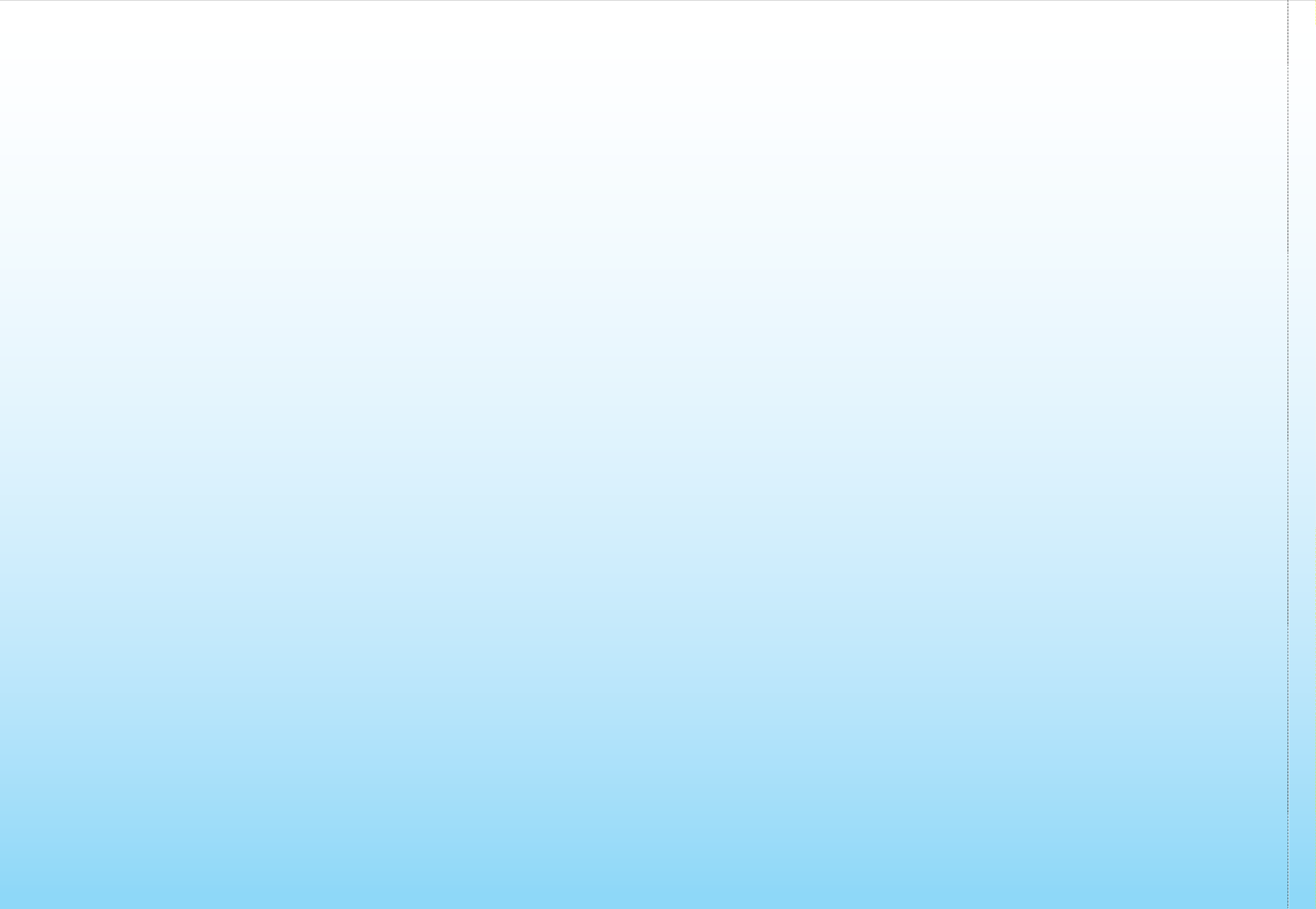 Cad atá i do/ina b(h)osca lóin agat/aige/aici? Tá i mo/ina b(h)osca lóin agam/aige/aici. (ceapairí, banana, úll, srl.)An bhfuil 	agat/aige/aici/againn/agaibh/acu? (peann, leabhar, lón, srl.)An bhfuil 		i do chás peann luaidhe? Tá/Níl 	i mo chás peann luaidhe.(rialóir, bioróir, oráiste, úll, marcóirí, piorra, peann) Cad atá i do chás peann luaidhe?Tá   i mo chás peann luaidhe. (peann, srl.) An bhfuil   ag éinne? (peann, scriosán, srl.) Tá agam.Tabharfaidh mé 	duit. (peann, srl.) An raibh 	ag scríobh ar an gclár bán? An raibh sibh ag obair go dian?Cé a chaith é sin?Ar thosaigh 	ag gáire? Cad a chonaic tú?An raibh fearg ort? An raibh tú ar buile?Ar thug tú íde béil dó/di? Ná bí ag pleidhcíocht!An bhfuil brón ort?An ndéanfaidh tú é sin arís?Fan sa seomra ranga ag am sosa. Críochnaigh do chuid oibre.Ar bhailigh 	na cóipleabhair? Ar ghortaigh sé a chos?Ar thriomaigh tú do lámha?Ar chríochnaigh tú do chuid oibre?Cén rang ina bhfuil tú?Cén rang ina raibh tú anuraidh? Cad is ainm don scoil seo?Cad iad na hábhair a dhéanann tú ar scoil? Cén t-ábhar is fearr leat?Cén t-ábhar is fearr le do chara? Cén t-am é?An ndeachaigh tú amach sa chlós ag súgradh? An raibh lá an-suimiúil agat ar scoil?An bhfaca tú préachán, faoileán, spideog, dreoilín ag teacht ar scoil ar maidin?A 	, níl tú ag tabhairt aire. Bí ag tabhairt aire.Bí ag obair go dian.Cén fáth a bhfuil tú ag féachaint amach an fhuinneog? Cá bhfuil an leabhar?Cad atá os comhair an dorais? Cad atá ar an mbord?Cad atá taobh thiar den chathaoir? Cad atá sa mhála?Cad atá in aice leis an mbord? Cad atá faoin mbord/léarscáil?Cad atá os cionn an phictiúir/an dorais? Cá bhfuil an póstaer?Cá bhfuil bord an mhúinteora? Cad atá taobh thiar den bhord? Cad atá os comhair an bhoird? Cá bhfuil an leabharlann?Cá bhfuil na leabhair? Cad atá ar an mballa?Cad atá in aice leis an ríomhaire glúine/leis an bhfuinneog?Cluiche Kim Tasc Tuisceana FoclóirScríobh na hAbairtí Líon na BearnaíBí ag ScríobhCluichíScríobh an Scéal Spraoi le Briathra Freagair na Ceisteanna Bí ag CaintSuimeanna Focal Feicim le Mo ShúilínCeolMo PhócaFoghlaim Chomhtháite Ábhar agus Teanga/Comhtháthú le hÁbhair eileDrámaíochtEachtra sa seomra ranga An múinteoir agus RuairíMatamaiticAn tAmTeanga ó BhéalMeasúnúScríbhneoireachtCén rang ina bhfuil tú?Cén rang ina raibh tú anuraidh? Cad is ainm don scoil?Cén t-ábhar is fearr leat? Cén t-ábhar is fearr leis? Cén t-ábhar is fearr léi?LéitheoireachtCad a bhí ar siúl ag an múinteoir? Cad a bhí ar siúl ag na páistí?An ndearna Oisín eitleán?An ndearna an múinteoir eitleán? Cé a rinne an t-eitleán?Ar thosaigh Niamh ag gáire? Cé a thosaigh ag gáire?An raibh Ruairí ag obair go dian? An raibh Niamh ag obair go dian?Cén fáth a raibh fearg ar an múinteoir?Tá rialóir agam.Tá cás peann luaidhe agat. Tá scriosán aige.Tá bioróir aici. Tá criáin againn.Tá marcóirí agaibh. Tá málaí scoile acu.Dúisigh. Inné, dhúisigh sí. Bailigh. Inné, bhailigh sí. Tosaigh. Inné, thosaigh sí.Críochnaigh. Inné, chríochnaigh sí. Gortaigh. Inné, ghortaigh sí.Scrúdaigh. Inné, scrúdaigh sí. Triomaigh. Inné, thriomaigh sí. Dathaigh. Inné, dhathaigh sí. Cuir tic sa bhosca cuí mar chabhair don chuntas míosúil. bróga buille cailleach cailleacha cat cluichecnámharlach cnónna coinneal coirecrann Daideo Daidí doras éan frogfuinneog gairdín gealach gúna hatalaethanta saoire leacluch Mamaí Mamó milseáinna creatlaigh na páistíOíche Shamhna oráistepéist pictiúr plaic púcaí puimcín réaltaí riteoga scéal scoil scuab síleáilslat draíochta soilsesolas spórt spraoi srón súile taibhsetine chnámh ulchabhán úllvaimpírBhí siad ag lorg bob nó bia.Thug Oisín milseáin agus borróga dóibh.D’éirigh an chailleach go luath inné. Éiríonn an chailleach go luath gach lá.D’imir an chailleach cluiche leis an gcat inné. Imríonn an chailleach cluiche leis an gcat gach lá.D’inis sí scéal don chat inné. Insíonn sí scéal don chat gach lá.D’imigh siad leo ar an scuab inné. Imíonn siad leo ar an scuab gach lá.Briathra Briathra ón gcéad réimniú san aimsir láithreachCuireann sí, Crochann sí, Gearrann sí Lasann síBriathra ón gcéad réimniú san aimsir fháistineachCuirfidh sí, Crochfaidh sí, Gearrfaidh sí Lasfaidh síBriathra ón dara réimniú san aimsir láithreachÉiríonn sí, Imíonn sí, Imríonn sí, Insíonn síLitriú Ar inis? D’inis Níor inis Ar imigh?D’imigh Níor imigh	lch. 15 teach, isteach, beach, sceach coileach, cailleach	lch. 15 Crochann sí, Crocfaidh síGearrann sí, Gearrfaidh síLasann sí, Lasfaidh sí	lch. 16 Éiríonn sé, Imíonn séImríonn sé, Insíonn sé	lch. 16An raibh spórt agus spraoi agaibh? Ar lúb sibh?Ar chas sibh?An raibh sibh ag faire ar an gcluiche? An bhfuil hata uirthi?An bhfuil réaltaí ar a gúna? An bhfuil bróga dubha uirthi?Cluiche Kim Tasc TuisceanaFreagair na Ceisteanna Bí ag CaintScríobh an ScéalÚsáid Neamhfhoirmiúil na GaeilgeCé a mhaisigh an teach? An raibh puimcín agat?Ar ghearr tú súile, srón agus béal sa phuimcín? An raibh cnámharlach agat?Cár chroch tú an cnámharlach? Ar las tú coinneal sa phuimcín?CluichíFoclóirSpraoi le Briathra Scríobh na hAbairtí TarraingFoghlaim Chomhtháite Ábhar agus Teanga/Comhtháthú le hÁbhair eileOideachas Sóisialta, Imshaoil agus Eolaíochta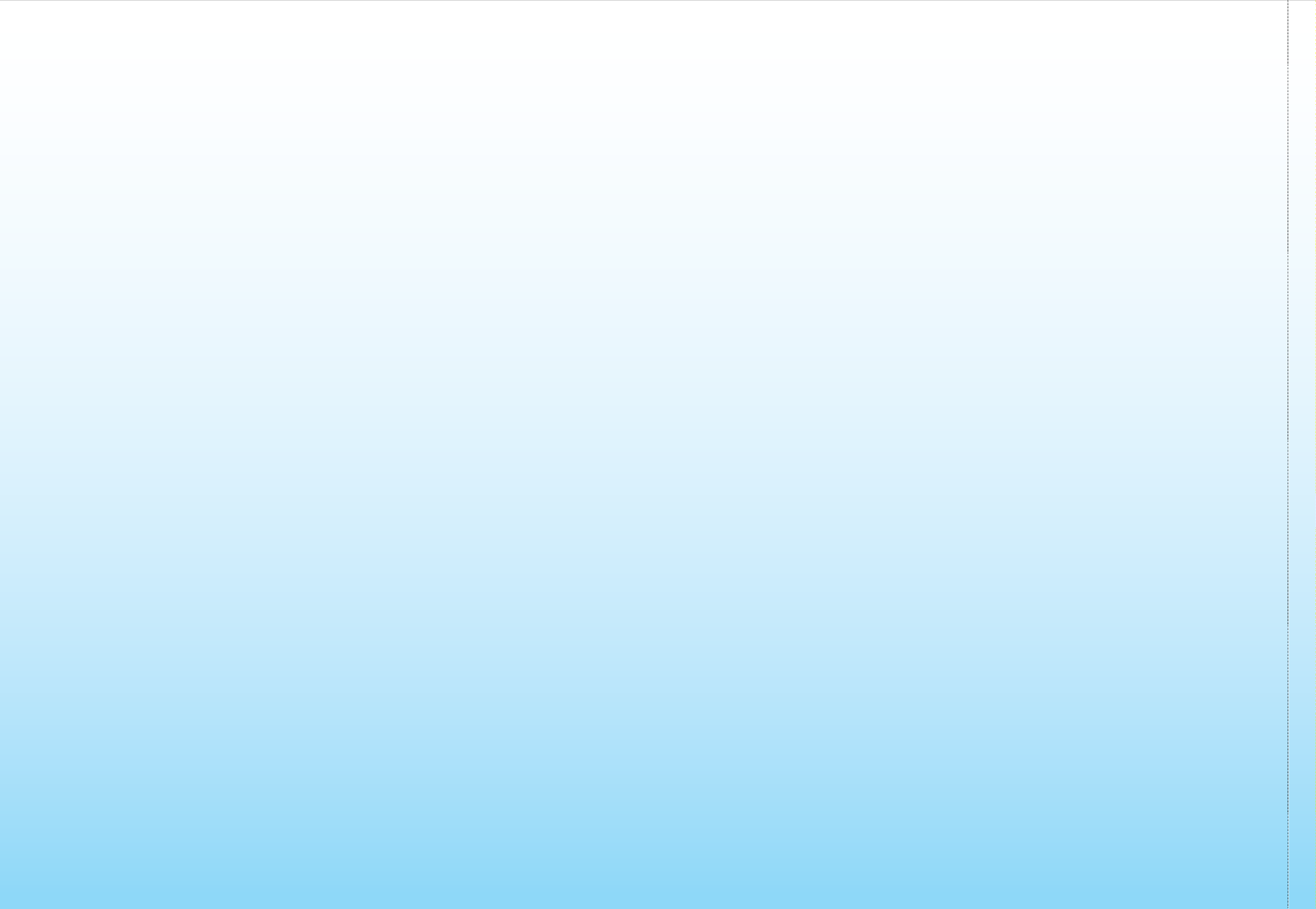 Oíche ShamhnaDrámaíochtFaoi Sholas na GealaíEalaínOíche ShamhnaCuir tic sa bhosca cuí mar chabhair don chuntas míosúil.Feidhmeanna TeangaBiaEiseamláirí TeangaBa cheart go mbeadh an páiste in ann:Tuairisciú Taitneamh a léiriú Ordú a thabhairtTreonna a thuiscint agus a úsáid Scéal a insintStór focal a úsáid Duine/Daoine a mholadh Buíochas a léiriúBriathra ón dara réimniú a athrú ón aimsir chaite go dtí an aimsir fháistineachCur síos a dhéanamh Réamhfhocail a úsáid go cruinn Foláireamh a thabhairtCeist a chur Ceist a fhreagairtIdirdhealú a dhéanamh idir an guta gearr ‘a’ agus an guta fada ‘á’Gá a léiriúAn forainm réamhfhoclach ‘ó’ a úsáid go cruinnMian a léiriú Comparáid a dhéanamhGlasraí éagsúla a ainmniú Torthaí éagsúla a ainmniúIarradh ar dhuine rud éigin a dhéanamh Bianna éagsúla a ainmniúBriathra ón dara réimniú a athrú ó aimsir amháin go haimsir eile Codáin a ainmniúNuacht a thabhairt Tuairisciú faoin aimsirAmhráin agus DántaSeáinín Seán Bán Ailiú ÉanaíBosca na mBrioscaíDrámaíochtSeáinínFionn agus a Mhac OisínScéalFionn agus a Mhac OisínBhí Seáinín agus a chara faoin tuath inné.Chonaic siad úlla deasa thuas ar an gcrann i bpáirc mhór. ‘Ba mhaith liom ceann,’ arsa Seáinín.‘Ba mhaith liom ceann freisin,’ arsa Úna. Isteach leo sa pháirc.Bhí bata ag Seáinín. Chaith sé an bata suas.‘Leagfaidh an bata na húlla.’ ‘Titfidh na húlla anuas.’ Níor leag an bata na húlla.Tháinig an bata anuas ar a cheann. Bhuail an bata Seáinín.Thit Seáinín go talamh.Bhí pian uafásach ina cheann aige. ‘Ó féach,’ arsa Úna.‘Tá an feirmeoir agus a mhadra mór fíochmhar ag teacht.’ ‘Brostaigh ort.’Chabhraigh a chara le Seáinín. Léim siad thar an gclaí.Rith siad amach as an bpáirc ar nós na gaoithe. Bhí Oisín ag dul suas an staighre.Bhí Niamh thuas staighre.Bhí Ciara ag teacht anuas an staighre.An Satharn a bhí ann. Dhúisigh Oisín go luath. D’éirigh sé ansin.Chuir sé a chuid éadaí air. Chíor sé a chuid gruaige. Rith sé síos an staighre.Déanfaidh mé an bricfeasta don chlann.Chuir sé uibheacha, ispíní agus slisíní bagúin isteach sa fhriochtán. Chabhraigh Bran leis.Chuir Bran an páipéar isteach sa bhosca bruscair. Leag sé an bord.Chuir sé éadach boird, gréithe agus bia ar an mbord. Nuair a d’éirigh an chlann, bhí an bricfeasta réidh.Go raibh míle maith agat.Tá ocras an domhain orainn. Maith thú!Bhí an chlann go léir an-sásta.Dhúisigh Oisín go luath inné. Dúiseoidh Oisín go luath amárach. D’éirigh sé go luath inné.Éireoidh sé go luath amárach. Thosaigh Oisín ag obair inné. Tosóidh Oisín ag obair amárach. Chabhraigh Bran le hOisín inné. Cabhróidh Bran le hOisín amárach. Chríochnaigh Oisín an leabhar inné.Críochnóidh Oisín an leabhar amárach. Bhailigh Oisín na cóipleabhair inné.Baileoidh Oisín na cóipleabhair amárach. Ghortaigh Oisín a chos inné.Gortóidh Oisín a chos amárach.Teanga ó Bhéal, Léitheoireacht agus Scríbhneoireacht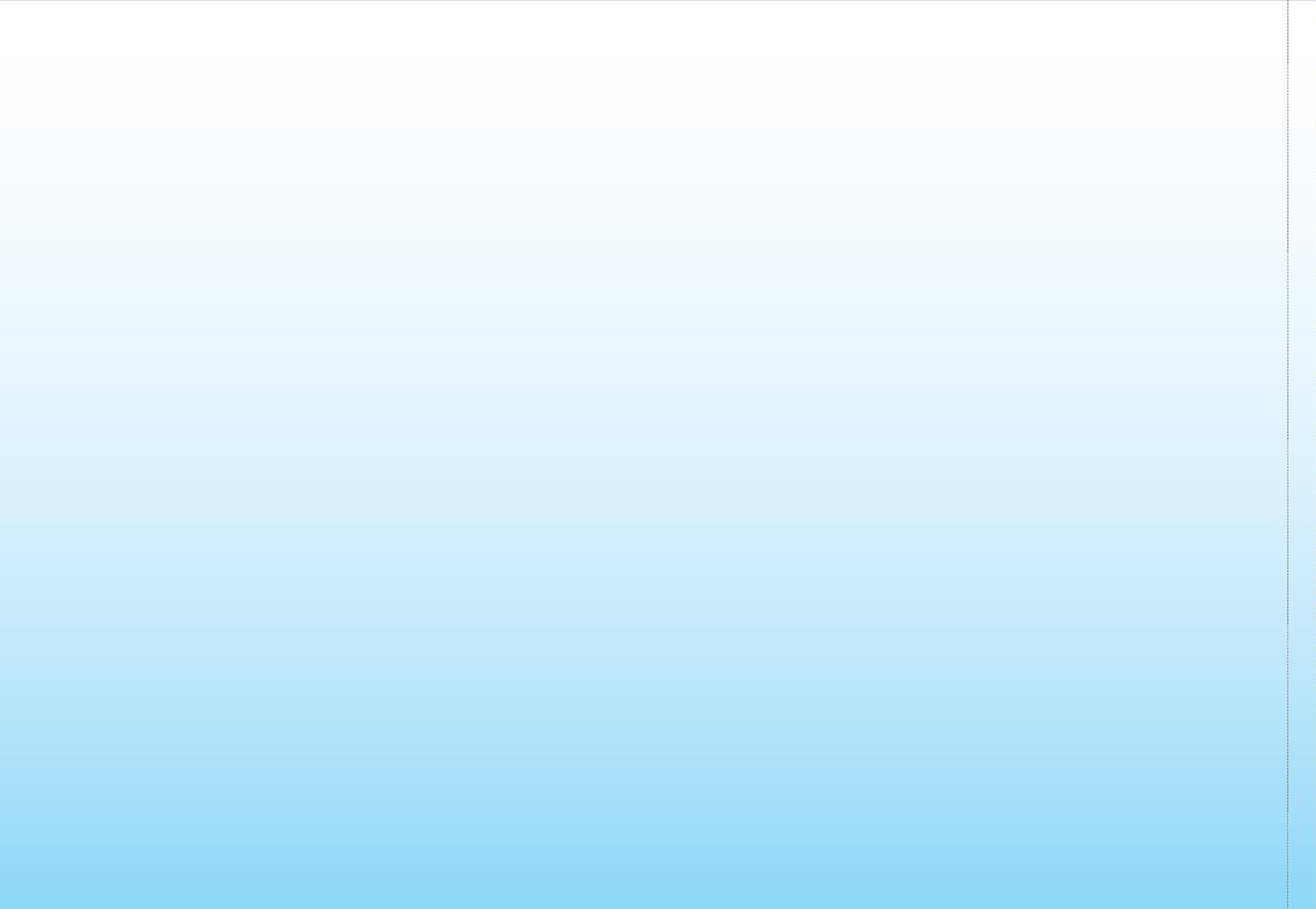 Bua na Cainte 4Na hÚlla – Scéal	lch. 62Seáinín – Dán	lch. 63An Bricfeasta – Scéal	lch. 64 Briathra ón dara réimniúsan aimsir fháistineach	lch. 65 Mo Bhricfeasta – Scéal      lch. 66 An Chistin – Foclóir	lch. 67An Dinnéar – Scéal	lch. 68Seán Bán – Dán	lch. 69 An forainm réamhfhoclach‘ó’	lch. 70Oideas do Shailéad TorthaíÚra	lch. 71Céimeanna comparáide na haidiachta beag agus mór	lch. 72 Glasraí	lch. 73Ailiú Éanaí – Amhrán	lch. 74Breithlá Liam – Scéal	lch. 75Breithlá agus codáin	lch. 76 An Nuacht agus Tuar nahAimsire	lch. 77Fionn agus a Mhac Oisín –Foclóir	lch. 78Fionn agus a Mhac Oisín –Scéal a scríobh	lch. 79Measúnú	lch. 80Feasacht Teanga Ainmfhocalan béilean bordan bricfeasta an ceolan chlann an chóisiran craiceann an croían cuisneoir an feirmeoir an leabhar an leitísan páipéar an piorra an Satharn an staighre babhla bainne báisteach balla banana batabéal biabláthannaAn Satharn a bhí ann.D’ullmhaigh Oisín an bricfeasta dom. Bhí mé stiúgtha leis an ocras.Ar dtús, d’ith mé gránach.Ansin, d’ith mé ubh fhriochta, ispíní agus slisíní bagúin. D’ith mé tósta, im agus marmaláid freisin.Ar deireadh, d’ól mé sú oráiste. Bhí mé lán go béal.Thaitin an bricfeasta go mór liom. Tharraing na páistí pictiúr den chistin. Chroch siad an pictiúr ar an mballa.Cuirigí na focail in aice leis na pictiúir: inneall níocháin, triomadóir, cuntar, babhla torthaí, gréithe, doirteal, miasniteoir, cuirtíní, dallóg, bláthchuach, leac na fuinneoige, féilire, sorn, oigheann, friochtán.Maith sibh!A Róisín, déan cur síos ar an bpictiúr.Tá inneall níocháin in aice leis an triomadóir.Tá gránach, leite, sú oráiste agus taephota ar an gcuntar. Tá babhla torthaí ar an gcuntar freisin.Tá gréithe sa doirteal.Tá miasniteoir faoin doirteal.Tá cuirtíní agus dallóg ar an bhfuinneog. Tá bláthchuach ar leac na fuinneoige.Tá bláthanna sa bhláthchuach.Tá féilire agus clog ar crochadh ar an mballa. Tá cófra in aice leis an miasniteoir.Tá friochtán, sáspan agus citeal ar an sorn. Tá oigheann sa sorn.Tá feoil san oigheann.Tá an cuisneoir in aice leis an sorn. Tá reoiteoir faoin gcuisneoir.Tá crúiscín bainne, babhla siúcra, scian, forc agus spúnóg ar an mbord. Tá cathaoireacha in aice leis an mbord.Maith thú!Bhí an chlann ag ithe an dinnéir.D’ith siad scadán, glasraí agus sceallóga prátaí. Bhí Oisín stiúgtha leis an ocras.D’ith sé an béile go tapa. ‘Bí cúramach.’‘Ná hith na cnámha san iasc,’ arsa Mamaí. Go tobann, thosaigh Oisín ag béiceadh. ‘Cad atá air?’ arsa Niamh.‘Tá cnámh ina scornach.’ arsa Mamaí. ‘Tóg go bog é,’ arsa Mamaí.‘Beidh tú ceart go leor.’ Bhuail Mamaí a dhroim. Thosaigh Oisín ag casacht.Leis sin, thóg Oisín cnámh amach as a bhéal. ‘An bhfuil tú ceart go leor?’ arsa Mamaí.‘Tá mé ceart go leor, buíochas le Dia,’ arsa Oisín. Thug Mamaí gloine uisce d’Oisín.Lean an chlann ar aghaidh ag ithe. D’ith Oisín go mall agus go cúramach.Seo an ciseán do na focail leis an nguta 	. (gearr a, fada á)Cuir an focal 	sa chiseán ceart.bláthchuach bosca bruscair breithlá briosca bronntanais bualadh bos cabáiste cairéadcapall cathaoireacha ceannciseán cistin citeal claíclár bán clog cnámh cófra cos crúiscín cuirtíní cuntar cupán dallóg doirteal droiméadach boird éadaíféilire feoilfíonchaora forc friochtán fuinneog glasra glasraí gloine uisce gránach gréitheiasc iminneall níocháin iógartispíní  leitís madra marmaláidmeacan bán miasniteoir na cnámhana cóipleabhair na comhábhair na húllana páistí ocras oigheann oinniúnCad? Fan, Fág, póca, cnámh, glasra, madra, clár bán, Seán, fada, cnag, cupán, capall, piorra.Tá sú talún uaim. Tá sú craobh uait. Tá oráiste uaidh.Tá fíonchaora uaithi. Tá piorraí uainn.Tá sméara gorma uaibh. Tá úlla uathu.Ba mhaith liom sailéad torthaí úra a dhéanamh. An gcabhróidh tú liom?Cabhróidh mé leat. Go hiontach.Is breá liom bheith ag cócaireacht. Ar dtús, faigh na comhábhair.Faigh úll, oráiste, fíonchaora agus banana. Ceart go leor.Faigh sú oráiste agus iógart freisin. Ceart go leor.Faigh babhla, scian agus spúnóg mhór freisin. Ceart go leor.Nigh an t-úll. Nífidh mé an t-úll.Gearr an t-úll i gceithre chuid. Gearrfaidh mé an t-úll i gceithre chuid. Bain an croí as an úll.Bainfidh mé an croí as an úll. Gearr an t-úll i bpíosaí.Gearrfaidh mé an t-úll i bpíosaí. Bain an craiceann den oráiste.Bainfidh mé an craiceann den oráiste. Gearr an t-oráiste i bpíosaí.Gearrfaidh mé an t-oráiste i bpíosaí. Nigh na fíonchaora.Nífidh mé na fíonchaora.Gearr na fíonchaora in dhá leath. Gearrfaidh mé na fíonchaora in dhá leath. Bain an craiceann den bhanana.Bainfidh mé an craiceann den bhanana. Gearr an banana i bpíosaí.Gearrfaidh mé an banana i bpíosaí.Cuir na torthaí go léir isteach sa bhabhla. Cuirfidh mé na torthaí go léir isteach sa bhabhla. Cuir braon sú oráiste isteach sa bhabhla freisin.Cuirfidh mé braon sú oráiste isteach sa bhabhla freisin. Measc le chéile iad le spúnóg mhór.Meascfaidh mé le chéile iad le spúnóg mhór.Cuirfidh mé an sailéad torthaí úra isteach i mbabhlaí beaga. Cuirfidh mé an bruscar isteach sa bhosca bruscair.Cuirfidh mé iógart ar an sailéad torthaí. Tá mé stiúgtha leis an ocras.Go raibh maith agat.Tá an sailéad torthaí úra an-bhlasta. Tá mé stiúgtha leis an ocras freisin. Thaitin an sailéad torthaí go mór liom. Tá mé lán go béal.oráiste páirc mhór pian pictiúr piobar buí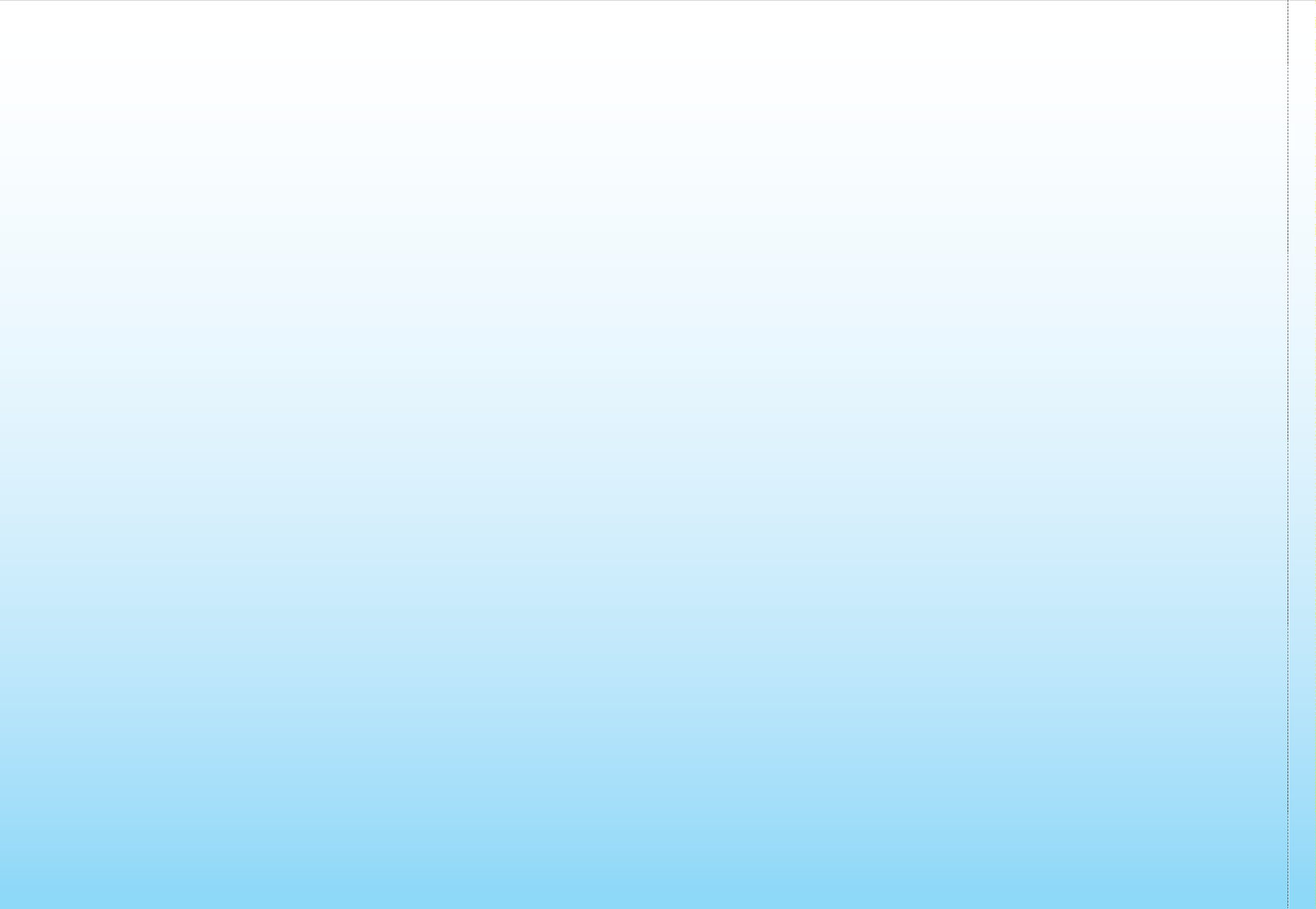 piobar dearg piobar glas piorra piorraí píotsapóca púicín reoiteoirsailéad torthaí sáspanscadán sceallóga prátaí scianscléip scornach siúcraslisíní bagúin sméara gorma sornspórt spúnóg sú craobh sú oráiste sú talún taephota talamh teach tornapa torthaí tósta trátatriomadóir ubh fhriochta uibheacha uisceúllBriathra Briathra ón gcéad réimniú san aimsir chaiteChuir Dhún Leag RithBriathra ón dara réimniú san aimsir láithreachBailíonn Cabhraíonn Críochnaíonn Dúisíonn Gortaíonn TosaíonnTá an t-úll dearg mór.Tá an t-úll glas níos mó ná an t-úll dearg. Tá an t-úll buí mór.Tá an t-úll dearg níos mó ná an t-úll buí. Tá an banana buí mór.Tá an banana glas níos mó ná an banana buí. Tá an t-úll mór.Tá an piorra níos mó ná an t-úll. Tá sú talún beag.Tá an fhíonchaor níos lú ná an sú talún. Tá an sú talún beag.Tá an sméar dubh níos lú ná an sú talún. Tá an t-úll beag.Tá an piorra níos lú ná an t-úll. Cad é?Is 	é?(tornapa, cairéad, cabáiste, meacan bán, oinniún, piobar buí, piobar glas, piobar dearg)Is glasra é.Cabhraigh liom na torthaí a chur i mbosca amháin agus na glasraí a chur i mbosca eile.An glasra é 	? (an cairéad, an tornapa, an cabáiste, an leitís, an piorra, an t-oinniún, an sú talún, an sú craobh)Is ea.Is glasra é. Ní hea.Ní glasra é. Is toradh é.Cuirfidh mé é 	. (sa bhosca glasraí, sa bhosca torthaí) Cuirfidh mé na boscaí isteach sa chófra.Maith sibh.Tá an chistin go deas glan. Tá sibh ar fheabhas ar fad. Ar mhaith libh sútha craobh? Ba bhreá linn.Suígí síos ag an mbord. Ligigí bhur scíth.Bígí ag ithe.Go raibh míle maith agat. Tá siad an-bhlasta.Breithlá Liam a bhí ann.Bhí sé deich mbliana d’aois.Tháinig a chairde go dtí a theach. Thug siad bronntanais dó.Bhí sé an-sásta.Thosaigh siad ag ithe agus ag ól.D’ith siad píotsa agus sceallóga prátaí. D’ól siad sú oráiste agus uisce.D’imir siad cluichí.Thaitin an chóisir go mór leo.Dhúisigh Liam go luath ar maidin inné. Dúisíonn sé go luath ar maidin gach lá. Dúiseoidh sé go luath ar maidin amárach. Thosaigh sé ag ithe inné.Tosaíonn sé ag ithe gach lá.Briathra ón dara réimniú san aimsir chaiteChabhraigh D’éirigh DhúisighBriathra ón dara réimniú san aimsir fháistineachBaileoidh Cabhróidh Críochnóidh Dúiseoidh Gortóidh Scrúdóidh TosóidhBriathra – ceisteanna san aimsir chaiteAr imir? Ar thóg? Ar thug? Ar thaitin? Ar thit?Ar bhuail? Cathain a bhí? Cad a chonaic? Cén fáth ar?Cad a d’ith? Cad a thug? Cad a rinne? An raibh?Cad a d’ól?An Chopail ‘Is’An glasra é? Is ea.Ní heaForainm réamhfhoclach ‘ó’uaim uait uaidh uaithi uainn uaibh uathuCéimeanna comparáide na haidiachtamór níos mó beag níos lúTosóidh sé ag ithe amárach. Chabhraigh sé le Mamaí inné. Cabhraíonn sé le Mamaí gach lá. Cabhróidh sé le Mamaí amárach. Bhailigh sé na héadaí inné.Bailíonn sé na héadaí gach lá. Baileoidh sé na héadaí amárach.Bhí na páistí ag an gcóisir.Bhí siad ina seasamh i gciorcal. Chuir Mamaí púicín ar Liam. Chuir Mamaí an ceol ar siúl.Chuaigh na páistí timpeall i gciorcal. Stop an ceol.Thóg páiste amháin briosca as bosca na mbrioscaí. Chuir Mamaí an ceol ar siúl.Chuaigh na páistí timpeall i gciorcal. Stop an ceol.Stop na páistí.	   Bhain Mamaí an púicín de Liam.Cé a thóg an briosca as bosca na mbrioscaí? Ar thóg tú?Níor thóg mé. Thóg mé.Thug na páistí bualadh bos. Chuaigh Samar go lár an chiorcail.Lean na páistí ar aghaidh ag imirt an chluiche. Aon cheathrú den phíotsa.Dhá cheathrú nó leath den phíotsa. Trí cheathrú den phíotsa.Ceithre cheathrú.An píotsa go léir. 	        An nuacht á léamh ag Niamh.Dia daoibh a chairde agus fáilte romhaibh. Breithlá Liam a bhí ann.Chuaigh mé féin agus mo chairde go dtí an chóisir. Bhí an chóisir ar siúl i dteach Liam.Bhí mé ar bís.Thug mé bronntanas dó. Bhí sé an-sásta.D’ith mé píotsa agus sceallóga prátaí. D’ól mé sú oráiste.D’imir mé cluichí le mo chairde. Bhí spórt agus scléip agam.Thaitin an chóisir go mór liom.Anois, beidh tuar na haimsire againn á léamh ag Oisín.Dia daoibh agus fáilte romhaibh. Beidh an lá fliuch amárach.Beidh sé ag cur báistí.Leathfaidh báisteach trasna na tíre. Beidh sé ag cur fearthainne.Beidh sé ag stealladh báistí.Beidh na páistí fliuch báite.	     Litriúsuas, thuas, anuas	lch. 17 Tosóidh sé, Cabhróidh sé Dúiseoidh séBaileoidh sé	lch. 17 Ullmhóidh sé, Éireoidh séImeoidh séImreoidh sé, Inseoidh sé	lch. 18 doirteal, citeal, nead, leabafear, eagla	lch. 18scadán, cnámh, prátaag casacht, glasra	lch. 19uainn, uaibh, uathu	lch. 19 torthaí, úll, oráiste, piorrasú talún, fíonchaora	lch. 20 mór, níos mó, beag, níos lú lch. 20 glasraí, cairéad, tornapacabáiste, leitís, oinniún	lch. 21 Tosaíonn sé,Tosóidh séCabhraíonn sé, Cabhróidh sé Dúisíonn sé, Dúiseoidh séBailíonn sé, Baileoidh sé	lch. 21 aon cheathrú, dhá cheathrúleath, trí cheathrú, ceithrecheathrú	lch. 22báisteach, ag cur báistí ag stealladh báistíag cur fearthainne	lch. 22Úsáid Neamhfhoirmiúil na GaeilgeAn bhfuil tú ag dul suas go dtí an príomhoide? Cé atá thuas ag barr an ranga?Ar tháinig tú anuas an staighre ar maidin? Ar dhúisigh tú go luath ar maidin?Ar chíor tú do chuid gruaige? Ar rith tú síos an staighre?An bhfuil ocras ort?Ar ullmhaigh tú an bricfeasta?An raibh tú stiúgtha leis an ocras ar maidin? Cad a d’ith tú don bhricfeasta?Ar ith tú leite?Ar ith tú ubh fhriochta? Ar ith tú ispíní?Ar ól tú sú oráiste?Ar thaitin an bricfeasta leat? An bhfuil tú lán go béal?Cad atá in aice leis an doras?Cad atá ar an mbord/ar an gcathaoir? Cad atá sa mhála/sa chás peann luaidhe? Cad atá faoin mbord/faoin gcathaoir?Ar ith tú do lón go tapa?An raibh tú stiúgtha leis an ocras? An bhfuil tú ceart go leor?Cad atá uait? Cad atá uaidh? Cad atá uaithi?An gcabhróidh tú liom?An maith leat bheith ag cócaireacht?An bhfuil an liathróid níos mó ná an sliotar?An bhfuil an cás peann luaidhe níos lú ná an mála scoile? An bhfuil an fhíonchaor níos lú ná an t-oráiste?An bhfuil an t-úll níos mó ná an sú craobh? Cad é?An 	é? (leabhar, peann luaidhe, srl.) An raibh breithlá agat?Cén aois thú?An raibh cóisir agat?Ar tháinig do chairde go dtí an chóisir? Cad a thug siad duit?An raibh tú sásta?Ar thosaigh siad ag ithe agus ag ól? Cad a d’ith siad?Cad a d’ól siad?Ar thaitin an chóisir leat?Ar thóg tú do lón as do mhála? Ar thóg tú an leabhar?An bhfuil leath den obair déanta agat? Cé a chuaigh go dtí an chóisir leat?Cá raibh an chóisir ar siúl?Ar thug tú bronntanas do do chara? Cad a thug tú do do chara?Cad a d’ith tú ag an gcóisir?Scéim Bhliana Cuir tic sa bhosca cuí mar chabhair don chuntas míosúil. An Aimsir – An GeimhreadhFeidhmeanna TeangaBa cheart go mbeadh an páiste in ann:Dáta a aithint/a ainmniú Ceist a churCeist a fhreagairt TuairisciúStór focal a úsáid Scéal a insintBriathra a úsáid go cruinn san aimsir chaiteAidiacht shealbhach a úsáid go cruinn Briathra a úsáid san aimsir chaite,  san aimsir láithreach agus san aimsir fháistineachTaitneamh a léiriúAn forainm réamhfhoclach ‘ar’ a úsáid go cruinnAmhráin agus DántaFear SneachtaDrámaíochtSneachtaAn Geimhreadh ProserpineScéalProserpineTeanga ó Bhéal, Léitheoireacht agus ScríbhneoireachtBua na Cainte 4An Féilire – Mí na Nollag	lch. 81 Ag Súgradh sa Sneachta	lch. 82 Fear Sneachta – Dán	lch. 83 Ainmhithe agus Éin sa Gheimhreadh	lch. 84 Briathra ón dara réimniúsan aimsir chaite agus sanaimsir fháistineach	lch. 85Ag Scátáil – Scéal	lch. 86Proserpine – Foclóir	lch. 87Scéal a scríobh	lch. 88Ainmfhocail aimsir amárachan Afraican bhóín Dé an chuach an fháinleog an frogan ghráinneogEiseamláirí TeangaCén saghas aimsire a bhí ann 	de Mhí na Nollag?(ar an aonú lá déag, ar an dara lá déag, ar an tríú lá déag, ar an gceathrú lá déag, ar an gcúigiú lá déag, ar an séú lá déag, ar an seachtú lá déag,ar an ochtú lá déag, ar an naoú lá déag, ar an bhfichiú lá) Bhí sé grianmhar.Bhí an lá tirim.Bhí sé fuar agus gaofar.Bhí gaoth láidir ag séideadh.Bhí na páistí préachta leis an bhfuacht. Bhí stoirm ann.Chuala mé toirneach. Bhí stoirm ann.Chonaic mé tintreach. Bhí sé scamallach.Bhí scamaill mhóra dhubha sa spéir. Bhí sé ag cur báistí.Bhí na páistí fliuch báite go craiceann. Bhí sé ag cur fearthainne.Bhí sé ag stealladh báistí. Bhí sioc ann.Bhí sé ag cur seaca. Bhí sneachta ann.Bhí sé ag cur sneachta.Nuair a dhúisigh na páistí ar maidin, bhí sé ag cur sneachta. Bhí brat bán sneachta ar an talamh.Bhí gliondar croí ar na páistí. Bhí siad ar bís.Chuaigh na páistí amach ag súgradh sa sneachta. Bhí sneachta i ngach áit.Rinne siad liathróidí sneachta.Bhuail siad a chéile leis na liathróidí sneachta. Bhí spórt agus scléip acu.Rinne na páistí fear sneachta. Chuir siad súile, srón agus béal air. Chuir Oisín píopa ina bhéal.Chuir Ciara cnaipí air feisin.Chuir Niamh hata ar a cheann agus scairf ar a mhuineál. Bhí an fear sneachta go hálainn ar fad.Thaitin an spórt sa sneachta go mór leis na páistí.Chuir mé hata ar mo cheann. Chuir tú hata ar do cheann. Chuir sé hata ar a cheann.Chuir sí hata ar a ceann.Tá trí mhí sa gheimhreadh, Mí na Samhna, Mí na Nollag agus Eanáir. Éiríonn sé dorcha go luath sa tráthnóna.Bíonn na laethanta níos giorra sa gheimhreadh. Bíonn na hoícheanta níos faide sa gheimhreadh. Geimhríonn an ghráinneog agus an sciathán leathair. Fanann siad ina gcodladh i rith an gheimhridh.Codlaíonn an phéist, an frog agus an bhóín Dé i rith an gheimhridh.an múinteoir an phéistan sciathán leathair an t-iora rua báisteachbéal brat ceann cluiche cnaipí cnónna codladh Eanáir earrachfear sneachta fearthainn gaoth geimhreadh gliondar croí craiceann hatainné láliathróidí sneachta maidinmíMí na Nollag Mí na Samhna muineálna héinna hoícheanta na laethanta na páistí píoparinc scátála scairf scamaill scéalscléip sioc sneachta spéir spórt srón stoirm súile talamh tintreach toirneach tráthnóna trithíBriathra ag tosú le guta ón dara réimniú san aimsir láithreach agus san aimsir fháistineachÉiríonn sé Éireoidh sé Imíonn sé Imeoidh sé Imríonn sé Imreoidh sé Insíonn sé Inseoidh séCodlaíonn an t-iora rua i rith an gheimhridh freisin ach dúisíonn sé go minic chun cnónna a ithe.Imíonn an chuach agus an fháinleog ar imirce go dtí an Afraic don gheimheadh.Tagann siad ar ais san earrach.D’éirigh na páistí go luath inné. Éiríonn na páistí go luath gach lá. Éireoidh na páistí go luath amárach.D’imigh na héin go dtí an Afraic inné. Imíonn na héin go dtí an Afraic gach lá. Imeoidh na héin go dtí an Afraic amárach.D’imir na páistí cluiche inné. Imríonn na páistí cluiche gach lá. Imreoidh na páistí cluiche amárach.D’inis an múinteoir scéal do na páistí inné. Insíonn an múinteoir scéal do na páistí gach lá. Inseoidh an múinteoir scéal do na páistí amárach.An geimhreadh a bhí ann.Chuaigh na páistí ag scátáil go dtí an rinc scátála. Bhí siad ar bís.Bhí gliondar croí orthu. Thaitin an scátáil go mór leo.Bhí Oisín ar fheabhas ar fad ag scátaíl. Bhí Oisín ag cabhrú le Ciara.Go tobann, thit Oisín. Leag sé Niamh.Níor thit Ciara.Bhí na páistí sna trithí ag gáire.Bhí gliondar croí 	. (orm, ort, air, uirthi, orainn, oraibh, orthu)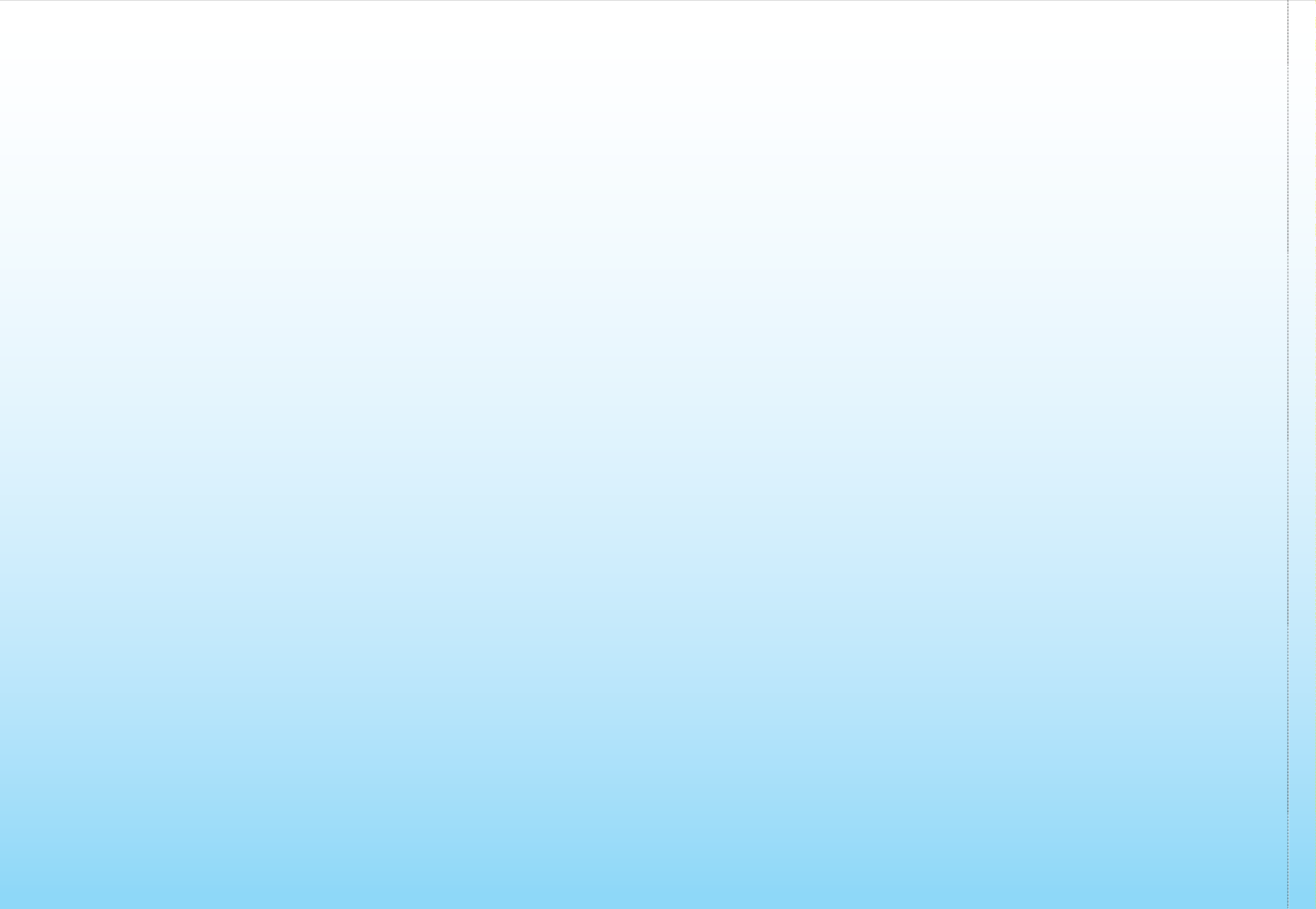 Scéim Bhliana Cuir tic sa bhosca cuí mar chabhair don chuntas míosúil.Ócáidí Speisialta – An NollaigFeidhmeanna TeangaBa cheart go mbeadh an páiste in ann:Ceist a chur Ceist a fhreagairtCur síos a dhéanamh Stór focal a úsáid Duine/Daoine a mholadh TuairisciúScéal a insint Beannú do dhuineFreagairt do bheannú Taitneamh a léiriú Réamhfhocail a úsáid go cruinn Nuacht a thabhairtAmhráin agus DántaCoinneal na NollagCéad Míle Fáilte Romhat, a Íosa Oíche ChiúinDrámaíocht Daidí agus Mamaí na Nollag Jimín agus an GandalScéalJimín agus an GandalTeanga ó Bhéal, Léitheoireacht agus ScríbhneoireachtBua na Cainte 4 Foclóir na Nollag	lch. 89 Coinneal na Nollag – Dán	lch. 90 Nollaig Shona	lch. 91 Céad Míle Fáilte Romhat,a Íosa – Amhrán	lch. 92Dinnéar na Nollag	lch. 93Oíche Nollag – Scéal	lch. 94 An Chéad Oíche Nollag –Scéal	lch. 95Oíche Chiúin – Amhrán	lch. 96 An Nuacht agus Tuar nahAimsire	lch. 97Jimín agus an Gandal	lch. 98Eiseamláirí TeangaCad a tharraing tú ar an gcrann Nollag? Tharraing mé soilse ildaite, maisiúcháin, réaltaí, cloigíní agus coinnle ar an gcrann Nollag.Cad a chuir tú ar bharr an chrainn? Chuir mé aingeal ar bharr an chrainn. Cad a chuir tú faoin gcrann?Chuir mé bronntanais faoin gcrann. Cad a chuir tú in aice leis an gcrann?Chuir mé Daidí na Nollag in aice leis an gcrann Nollag. Cad a chuir tú ar leac na fuinneoige?Chuir mé coinneal na Nollag ar leac na fuinneoige.Cad a chuir tú ar an mbord beag in aice leis an gcrann Nollag?Chuir mé teach arán sinséir agus fear sinséir ar an mbord beag in aice leis an gcrann Nollag.Tá an pictiúr go hálainn. Sárobair!Tharraing mé tinteán sa seomra suí um Nollaig. Cad atá sa tinteán?Tá tine ar lasadh sa tinteán. Cad atá sa tine?Tá adhmad agus gual sa tine. Cá bhfuil na cártaí Nollag?Tá na cártaí Nollag ar an matal os cionn na tine. Cá bhfuil na stocaí Nollag?Tá na stocaí Nollag ar an matal os cionn na tine freisin. Cá bhfuil an scáthán?Tá an scáthán os cionn na tine. Cá bhfuil an cuileann?Tá an cuileann ar an scáthán os cionn na tine. Cá bhfuil an carr sleamhnáin?Tá an carr sleamhnáin ar an mbord in aice na tine. Cá bhfuil na réinfhianna?Tá na réinfhianna ar an mbord in aice na tine freisin. Cá bhfuil fleasc na Nollag?Tá fleasc na Nollag ar an doras. Cad atá os comhair na tine?Tá mata os comhair na tine.Tá Bran ina chodladh sámh os comhair na tine freisin. Tá an pictiúr ar fheabhas ar fad.Maith thú!Lá Nollag a bhí ann.Feasacht Teanga Ainmfhocailadhmad aingeal aingil aireáitan teach an aimsir an crannBhí dinnéar na Nollag réidh. Tháinig cuairteoirí.Tháinig Mamó agus Daideo. Nollaig shona daoibh.Go mbé hé daoibh.Thug siad teach arán sinséir do na páistí. Tá an teach arán sinséir go hálainn.Bhí gliondar croí ar na páistí. Cad a íosfaidh tú?Íosfaidh mé turcaí rósta, prátaí, bachlóga Bruiséile agus cairéid.Scéim Bhlianaan domhanan leanbh Íosa an pictiúran scáthánan seomra suí an sliabhan tír asalbachlóga Bruiséile béalbeirt Beithil bliain bordbrat bán sneachta bréagáinbríste bronntanais buataisí cáca Nollag cairde cairéid cána candaícarr sleamhnáin cártaí Nollag clanncloigíní cluichí coinnle cótacrann Nollag crios cuairteoirí cuileann DaideoDaidí na Nollag Diadinnéar na Nollag díondoras duine fáiltefear sinséir féasógfleasc na Nollag fuachtgliondar croí gualgúna hata Iósaf láLá Nollaglaethanta saoire na Nollag leac na fuinneoigeliamhás litreachaCad a íosfaidh tú?Íosfaidh mé turcaí rósta, liamhás, prátaí, agus cairéid. Íosfaidh mé putóg Nollag freisin.Tharraing gach duine pléascóg Nollag. Bhí spórt agus scléip acu.Thaitin dinnéar na Nollag go mór le gach duine. D’ith mé mo dhóthain.Tá mé lán go béal.Is breá liom dinnéar na Nollag.Is breá le Bran dinnéar na Nollag freisin. Is breá liom an teach arán sinséir.Tá simléar beag ar an díon. Tá sneachta ar an díon.Tá milseáin ar an díon freisin.Tá fleasc na Nollag os cionn an dorais. Tá cána candaí in aice leis an doras.Tá crann Nollag in aice leis an teach. Tá bheirt fhear sinséir os comhair an tí.Tá an teach arán sinséir go hálainn ar fad. D’ith na páistí fear sinséir an duine.Tá sé an-bhlasta.Seo iad Mamaí na Nollag agus Daidí na Nollag. Cónaíonn siad sa mhol thuaidh.Caitheann Daidí na Nollag cóta, hata agus bríste dearg. Caitheann sé crios dubh.Caitheann sé buataisí dubha freisin. Bíonn féasóg bhán air.Caitheann Mamaí na Nollag hata agus gúna fada dearg. Caitheann sí crios dubh freisin.Scríobhann páistí litreacha chuig Daidí na Nollag. Déanann Daidí na Nollag agus Mamaí na Nollag a lán bréagán do na páistí i rith na bliana.Cabhraíonn na sióga leo.Gach bliain ar an gceathrú lá fichead de Mhí na Nollag, téann Daidí na Nollag isteach sa charr sleamhnáin.Fágann Daidí na Nollag agus na réinfhianna slán ag Mamaí na Nollag. Téann Daidí na Nollag timpeall an domhain agus tugann sé bronntanais do na páistí go léir.Nollaig shona agus oíche mhaith.An chéad oíche Nollag a bhí ann. Bhí sé ag cur sneachta go trom. Bhí brat bán sneachta ar an talamh.Bhí Muire agus Iósaf ag dul go Beithil ar asal. Nuair a shroich siad Beithil, bhí slua mór ann. Bhí gach teach ósta lán.Ní raibh aon áit do Mhuire ná d’Iósaf.Bhí siad an-tuirseach agus bhí siad préachta leis an bhfuacht. Chonaic Muire agus Iósaf stábla.Bhí ainmhithe istigh sa stábla. Chuaigh siad isteach sa stábla.Chuir na hainmhithe céad míle fáilte roimh Mhuire agus Íosaf. Rugadh an leanbh Íosa i lár na hoíche.An oíche sin, bhí na haoirí ag tabhairt aire do na caoirigh ar an sliabh. Go tobann, chonaic na haoirí aingil sa spéir.Bhí siad ag canadh go binn.Rugadh an leanbh Íosa i stábla i mBeithil anocht.maisiúcháin Mamaí na Nollag Mamómata matalMí na Nollag milseáin miorrmol thuaidh Muirena caoirighna hainmhithe na haoirína páistína réinfhianna na sióga Nollaig Nollaig bhán Nollaig shona oícheoíche mhaith órpléascóg Nollag pléascóga prátaíputóg Nollag réaltaréaltaí rí sárobair scannán scléipseomra suí simléar slua sneachtasoilse ildaite spéirspórt stáblastocaí Nollag talamhteach arán sinséir teach óstatine tinteán túisturcaí rósta uainBriathra Briathra san aimsir láithreachCaitheann Daidí na Nollag bríste dearg. srl.Scríobhann na páistí litreacha chuig Daidí na Nollag. srl.Téann Daidí na Nollag timpeall an domhain. srl.Chuaigh na haoirí go dtí an stábla. Thug siad bronntanais don leanbh Íosa. Thug siad uain dó.An oíche sin, chonaic na trí rí réalta gheal sa spéir. Lean siad an réalta.Stop an réalta os cionn an stábla. Chuaigh na trí rí isteach sa stábla.Thug siad ór, miorr agus túis don leanbh Íosa. Bhí an leanbh Íosa sona sásta.Dia daoibh agus fáilte romhaibh. Thaitin an Nollaig go mór liom.  Fuair mé cártaí Nollag ó mo chairde.Thug Ruairí, Róisín, Samar agus Liam cártaí dom. Chabhraigh mé le Mamaí an teach a mhaisiú.Mhaisigh mé an seomra suí.Fuair mé bronntanais ó Dhaidí na Nollag. Bhí mé an-sásta.Tháinig cuairteoirí go dtí mo theach.Tháinig Mamó agus Daideo go dtí mo theach. Bhí dinnéar na Nollag an-bhlasta.D’ith mé turcaí rósta, liamhás, prátaí, cairéid agus bachlóga Bruiséile. Tharraing mé pléascóga.D’ith mé putóg Nollag agus cáca Nollag fresin. D’ith mé mo dhóthain.Bhí mé lán go béal.D’fhéach mé ar scannán ar an teilifís. Bhí an scannán ar fheabhas ar fad.D’imir mé cluichí le mo chlann.Bhí spórt agus scléip agam i rith laethanta saoire na Nollag. Anois an aimsir á léamh ag Ruairí.Bhí brat bán sneachta ar an talamh lá Nollag. Bhí Nollaig bhán againn.Bhí spórt agus scléip ag na páistí sa sneachta. Bhí sneachta i ngach áit.Bhí an tír go hálainn ar fad.Scéim BhlianaCad a tharraing tú sa phictiúr? Cad a chuir tú i do mhála?Úsáid Neamhfhoirmiúil na GaeilgeAn bhfágann tú slán le do thuismitheoirí gach maidin? An ndeachaigh tú amach go dtí an clós ag am lóin/sosa?Cad a chuir tú ar an mbord/gcathaoir? Cad a chuir tú faoin mbord/gcathaoir?Cad a chuir tú in aice leis an mbord/gcathaoir/doras? Cá bhfuil 	? (an leabhar, an scriosán, an bioróir,an peann luaidhe, an peann, an cóipleabhar, srl.)An íosfaidh tú 	? (ceapaire, úll, banana, oráiste, piorra) An bhfuil tú lán go béal?An gcaitheann tú cóta, hata?An scríobhann tú litir chuig Daidí na Nollag?Tasc Tuisceana Bí ag CaintBí ag Scríobh TarraingScríobh na hAbairtíAn raibh tú préachta leis an bhfuacht amuigh sa chlós?Ar thug tú bronntanas do do chara nuair a bhí a b(h)reithlá ann?Ar thaitin an Nollaig leat?An bhfuair tú cártaí Nollag ó do chairde?An bhfuair tú brontannais ó Dhaidí na Nollag? Cad a d’ith tú do dhinnéar na Nollag?An raibh spórt agus scléip agat i rith laethanta saoire na Nollag?CluichíScríobh an Scéal Spraoi le Briathra FoclóirFreagair na Ceisteanna Aimsigh an Focal CeartEalaínFoghlaim Chomhtháite Ábhar agus Teanga/Comhtháthú le hÁbhair eileCeolAn Crann Nollag Teach Arán SinséirCredeamhOíche ChiúinCéad Míle Fáilte Romhat, a Íosa Oíche ChiúinScéim Bhliana Cuir tic sa bhosca cuí mar chabhair don chuntas míosúil.An AimsirFeidhmeanna TeangaEiseamláirí TeangaBa cheart go mbeadh an páiste in ann: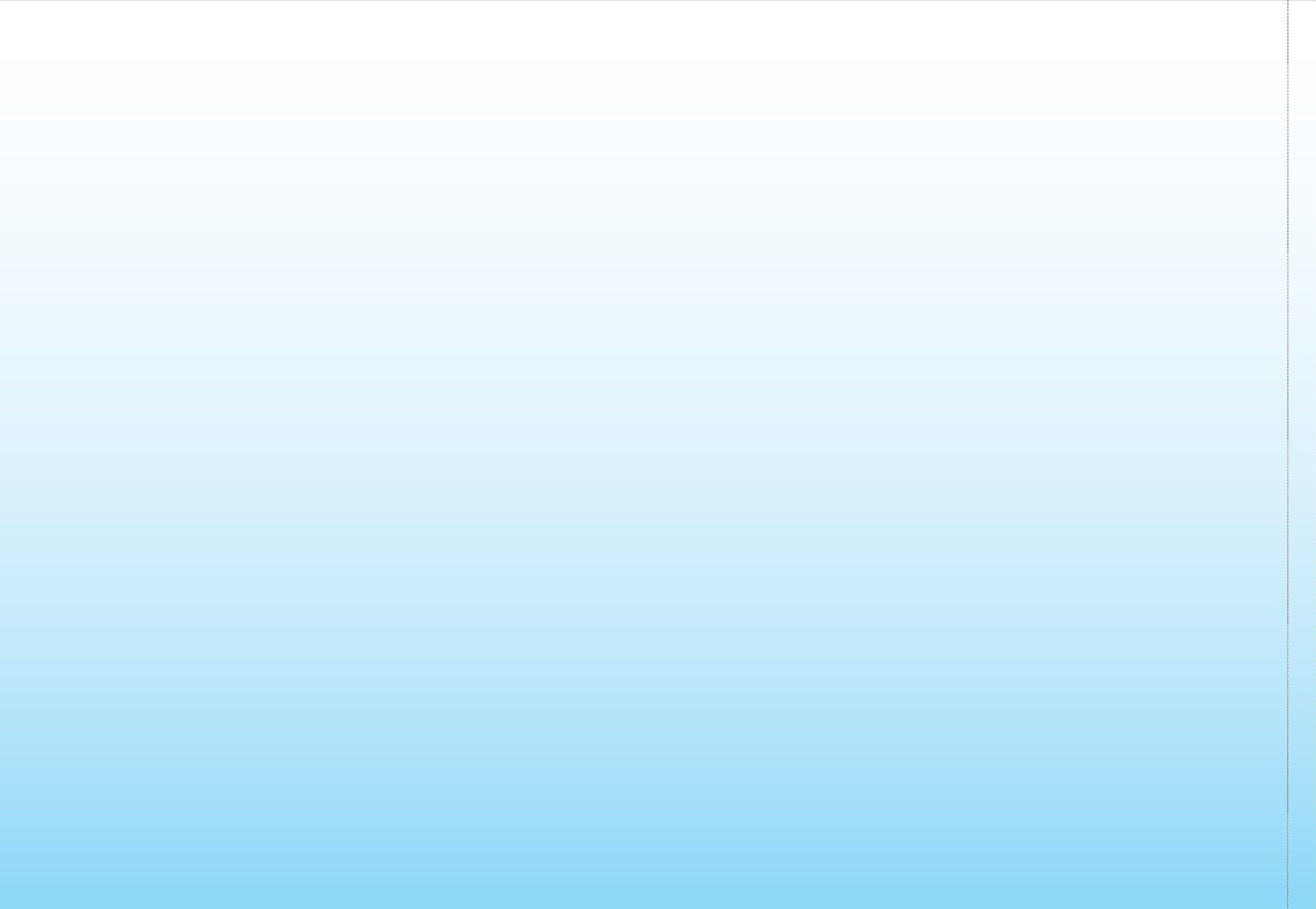 Stór focal a úsáid TuairisciúCeist a chur Ceist a fhreagairtCur síos a dhéanamh Aird a lorgOrdú a thabhairtAmhráin agus DántaÉireChuala mé an GhaothDrámaíochtOíche GhaofarTeanga ó Bhéal, Léitheoireacht agus ScríbhneoireachtBua na Cainte 4Cén sórt aimsire abheidh ann?	lch. 99Éire – Dán	lch. 100Tuar na hhAimsire	lch. 101An Teocht	lch. 102Oíche Ghaofar – Scéal	lch. 103 Chuala mé an Ghaoth– Dán	lch. 104Feasacht Teanga Ainmfhocailamárach an ghaoth an teocht báisteach céim Celsius ceo codladh craiceann deisceart duine eagla Eanáir fearthainn uacht gadaí iartharlá leabana páistí oíche oirthearCén sórt aimsire a bheidh ann ? (ar an aonú lá is fiche d’Eanáir, ar an dara lá is fiche d’Eanáir, ar an tríú lá is fiche d’Eanáir, ar an gceathrú lá is fiche d’Eanáir, ar an gcúigiú lá is fiche d’Eanáir, ar an séú lá is fiche d’Eanáir, ar an seachtú láis fiche d’Eanáir, ar an ochtú lá is fiche d’Eanáir, ar an naoú lá is fiche d’Eanáir, ar an tríochadú lá d’Eanáir)Beidh sé ag cur sneachta. Beidh gaoth láidir ag séideadh. Beidh an lá gaofar.Beidh gach duine préachta leis an bhfuacht. Beidh stoirm ann.Beidh an lá stoirmiúil. Beidh toirneach ann. Beidh stoirm ann.Beidh an lá stoirmiúil. Beidh tintreach ann. Beidh sé scamallach.Beidh scamaill mhóra dhubha sa spéir. Beidh sé ag stealladh báistí.Beidh gach duine fliuch báite go craiceann. Beidh tuar ceatha sa spéir.Beidh ceo ann. Beidh an lá ceomhar.Beidh sé ag cur fearthainne. Leathfaidh báisteach trasna na tíre. Beidh sioc ann.Beidh sé ag cur seaca.Beidh sé grianmhar sa tuaisceart amárach. Beidh sé ceomhar sa deisceart amárach. Beidh sé scamallach san iarthar amárach. Beidh sé gaofar san oirthear amárach.Tá sé aon chéim amháin Celsius. Tá sé dhá chéim Celsius.Tá sé trí chéim Celsius.Tá sé ceithre chéim Celsius. Tá sé cúig chéim Celsius.Tá sé sé chéim Celsius.Tá sé seacht gcéim Celsius. Tá sé ocht gcéim Celsius. Tá sé naoi gcéim Celsius. Tá sé deich gcéim Celsius.Beidh an teocht idir cúig chéim agus seacht gcéim Celsius sa tuaisceart amárach.Beidh an teocht idir dhá chéim agus naoi gcéim Celsius sa deisceart amárach.Beidh an teocht idir trí chéim agus deich gcéim Celsius san iarthar amárach. Beidh an teocht idir ceithre chéim agus ocht gcéim Celsius san oirthear amárach.Oíche ghaofar a bhí ann.Bhí na páistí ina gcodladh sámh. Dhúisigh Ciara i lár na hoíche.Scéim Bhliana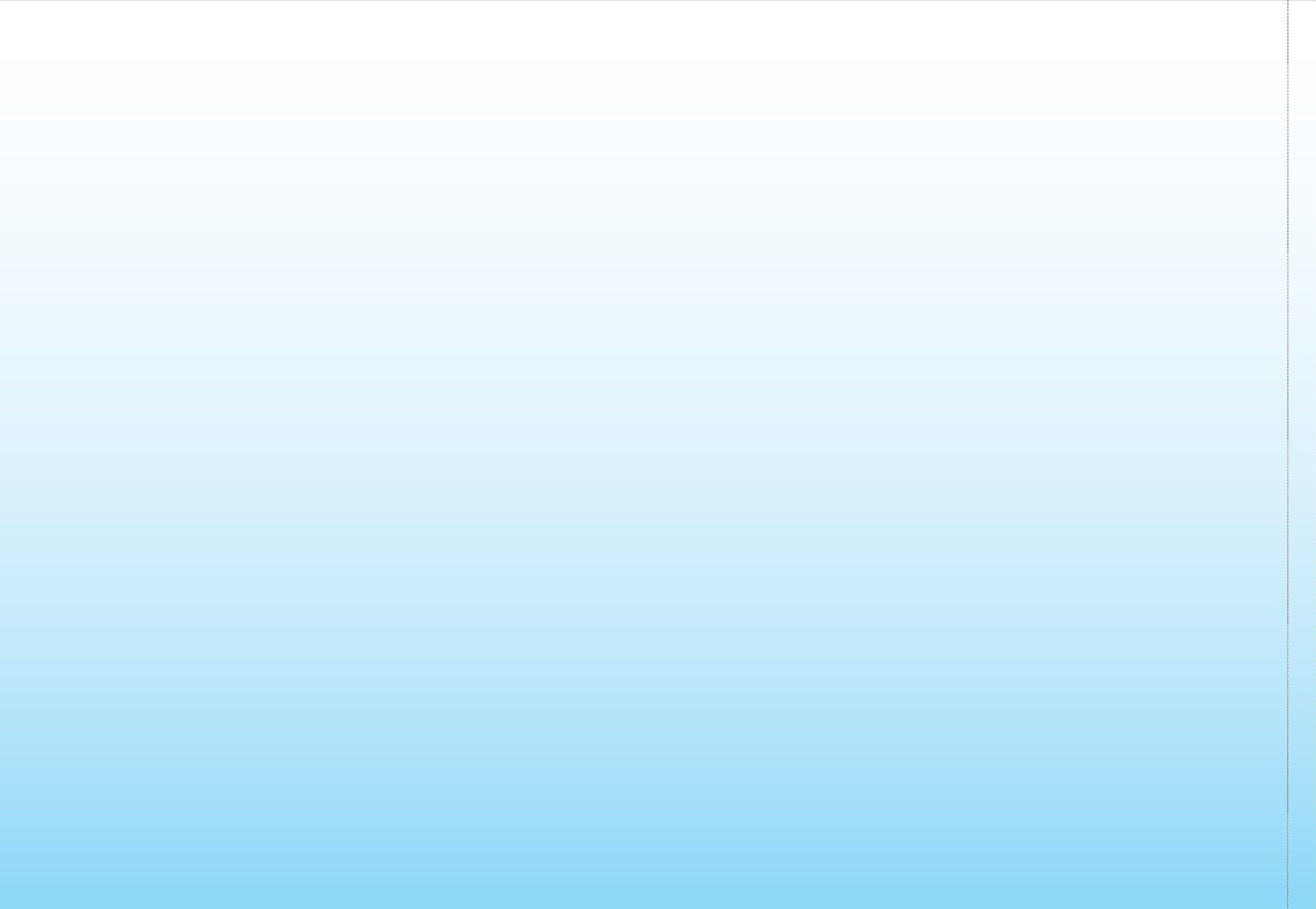 Scéim Bhliana Cuir tic sa bhosca cuí mar chabhair don chuntas míosúil.Caitheamh AimsireFeidhmeanna TeangaBa cheart go mbeadh an páiste in ann:Ceist a chur Ceist a fhreagairt Tuairisciú Taitneamh a léiriúForainm réamhfhoclach ‘le’ a úsáid go cruinnStór focal a úsáidÁbaltacht/Easpa ábaltachta a léiriú Teachtaireacht a thabhairtRoghú a léiriú Scéal a insintBriathra san aimsir chaite a úsáid go cruinnBriathra san aimsir láithreach a úsáid go cruinnScéal a insint Orduithe a thabhairt Stádas a fhógairt Duine a mholadh Dathanna a ainmniúBriathra sa chéad réimniú a athrú ón aimsir chaite go dtí an aimsir láithreach Nuacht a thabhairtTuar na hAimsire a thabhairtAn guta gearr e agus an guta fada é a aithint i bhfocailAmhráin agus DántaSeáinín BochtIs Mise Fear an Cheoil Ag IascaireachtDrámaíochtAn Linn Snámha Seáinín  Bocht Oisín i dTír na nÓgScéalOisín i dTír na nÓgTeanga ó Bhéal, Léitheoireacht agus ScríbhneoireachtBua na Cainte 4 Forainm réamhfhoclach ‘le’	lch. 105 Is Féidir Liom	lch. 106 Seáinín Bocht – Amhrán	lch. 107 Forainm réamhfhoclach ‘le’	lch. 108 An Linn Snámha – Scéal	lch. 109 Uirlisí Ceoil	lch. 110 Is Mise Fear an Cheoil– Amhrán	lch. 111An Cheolchoirm – Scéal	lch. 112Eiseamláirí TeangaAn bhfuil caitheamh aimsire agat? Tá a lán caitheamh aimsire agam. Cén caitheamh aimsire atá agat?Is maith liom bheith 	. (ag snámh, ag tumadh, ag sleamhnú, ag marcaíocht, ag dornálaíocht)Is maith liom bheith ag tumadh. Is maith leat bheith ag snámh.Is maith leis bheith ag sleamhnú.  Is maith léi bheith ag dornálaíocht. Is maith linn bheith ag marcaíocht. Is maith libh bheith ag luascadh.Is maith leo bheith ag canadh.An féidir leat 	a imirt?Is/Ní féidir liom 	a imirt. (peil, leadóg, cispheil, eitpheil, sacar, rugbaí, galf, cártaí)An féidir libh	a imirt? Is/Ní féidir linn 		a imirt.Cén caitheamh aimsire is fearr 	? (leat, leis, léi, leo, leis na buachaillí, leis na cailíní)Is fearr 	(liom, leis, léi, leo) bheith 	. (ag imirt peile, ag imirt cispheile, ag imirt eitpheile, ag imirt leadóige, ag imirt sacair, ag imirt gailf,ag imirt rugbaí)Bhí na páistí ag an linn snámha. Bhí Liam ar an sleamhnán mór. Shleamhnaigh sé isteach san uisce.Bhí Oisín, Ruairí agus Róisín ag snámh san uisce. Bhí siad ag súgradh le liathróid mhór freisin.Bhí garda tarrthála ag faire ar na páistí. Bhí feadóg aige.Thum Niamh isteach san uisce. Thum Bran isteach san uisce freisin. Steall sé uisce ar gach duine.Thóg sé an liathróid.Bhí spórt agus scléip ag na páistí san uisce.Bhain siad taitneamh as bheith ag snámh sa linn snámha. Bhain mé taitneamh as bheith sa linn snámha.Bhain tú taitneamh as bheith sa linn snámha. Bhain sé taitneamh as bheith sa linn snámha. Bhain sí taitneamh as bheith sa linn snámha. Bhaineamar taitneamh as bheith sa linn snámha. Bhain sibh taitneamh as bheith sa linn snámha. Bhain siad taitneamh as bheith sa linn snámha.Cén caitheamh aimsire atá agat?Is breá liom bheith ag éisteacht le ceol. Is breá liom bheith ag seinm ceoil.Seinnimid le chéile i mbanna ceoil. Cad a sheinneann tú?Seinnim 	. (an druma, an fheadóg stáin, an bodhrán, an veidhlín, an giotár leictreach)An seinneann tú ceol?Uirlisí Ceoil	lch. 113 An Deireadh Seachtaine    lch. 114 Ag Iascaireacht	lch. 115 Ag Iascaireacht – Amhrán lch. 116 Imir Cluiche	lch. 117 Bratacha Chontaetha naMumhan	lch. 118An Nuacht agus Tuarna hAimsire	lch. 119 Oisín i dTír na nÓgFoclóir	lch. 120Oisín i dTír na nÓgScéal a scríobh	lch. 121Measúnú	lch. 122Feasacht Teanga Ainmfhocailabhaileabhainn iascaireacht amhráinan aimsir an áitan Aoine an bainseóan bodhrán an boscaan buaiteoir an chruitan cluichean deireadh seachtaine an Domhnachan drumaan fheadóg stáin an fhidilan focalan giotár leictreach an pianóan Satharn an sleamhnán an teochtan veidhlín báisteach banna ceoil banríon bliain bruachcaitheamh aimsire canadhcártaí céim Celsius ceolceolchoirm ciseán cispheil cluiche rugbaí cuireata Daideo daoineSeinnim 	.Go hiontach ar fad.Is breá liom an giotár leictreach. Seinnim ceol gach lá.Seinneann tú ceol gach lá. Seinneann sé ceol gach lá. Seinneann sí ceol gach lá. Seinnimid ceol gach lá.Seinneann sibh ceol gach lá. Seinneann siad ceol gach lá.Gach bliain, bíonn ceolchoirm mhór ar siúl sa halla. Seinnimid ceol.Canaimid amhráin le chéile. Déanaimid dráma.Bíonn slua mór ag an gceolchoirm. Bíonn an áit dubh le daoine.Bíonn spórt agus scléip againn.Bainimid an-taitneamh as an gceolchoirm. Canaim amhrán gach lá.Canann tú amhrán gach lá. Canann sé amhrán gach lá. Canann sí amhrán gach lá. Canaimid amhrán gach lá. Canann sibh amhrán gach lá. Canann siad ceol gach lá.An seinneann 	(Oisín, Ruairí, Róisín, Samar, tú) 	? (an druma,an fheadóg stáin, an bodhrán, an bainseó, an fhidil, an giotár leictreach, an pianó, an veidhlín, an chruit)Seinneann/Ní sheinneann 	(Oisín, srl.) 	. (an druma, an fheadóg stáin, srl.)Ar aghaidh linn.Cad a rinne tú ag an deireadh seachtaine? Bhí mé 	ar an Aoine.Bhí mé 	ar an Satharn.Bhí mé 	ar an Domhnach. (ag marcaíocht, ag dornálaíocht, ag rothaíocht, ag imirt sacair, ag imirt peile, ag imirt cispheile, ag imirt eitpheile, ag imirt leadóige, ag snámh)Chuaigh Ruairí ag iascaireacht.Bhí Daideo agus Róisín in éineacht leis. Bhí siad ina suí ar bhruach na habhann. Bhí líon ag Róisín.Bhí slat iascaireachta agus ciseán ag Daideo. Bhí slat iascaireachta ag Ruairí freisin.Cheap sé go bhfuair sé iasc. Bhí sé ar bís.Ní bhfuair mé iasc. Ní bhfuair mé ach seanbhróg.Gearr na cártaí. Roinn na cártaí. Tá péire agam.Tá péire eile agam.An bhfuil 		agat? (rí, banríon, fear na gcrúb, cuireata, a deich) Tá/Níl 	agam. (rí, banríon, fear na gcrúb, cuireata, a deich) Seo duit.Faigh cárta ón bpaca.deireadh seachtaine deisceart dornálaíochtdráma éan eitpheil feadóg fearfear na gcrúb galfgarda tarrthála gutahalla iarthar iasc imirt leadóg liathróidlinn snámha líon luascadh marcaíocht na buachaillí na cailínína cártaí na páistí oirthear oráiste ospidéal paca peil péire réaltarí rincerothaíocht rugbaí sacar scléip seanbhróg seansslat iascaireachta sleamhnúslua snámh spórt taitneamh téadtine tuaisceart tumadh uisceAn Forainm réamhfhoclach ‘le’liom, leat, leis, léi, linn, libh, leoCaithfidh mé cárta eile a fháil. Tá dhá rí agam.Mo sheans anois!Níl aon chárta fágtha agam. Is mise an buaiteoir.Maith thú!Chuir mé Chuir tú Chuir sé Chuir sí Chuireamar Chuir sibh Chuir siadCuirim Cuireann tú Cuireann sé Cuireann sí Cuirimid Cuireann sibh Cuireann siadBhain mé Bhain tú Bhain sé Bhain sí Bhaineamar Bhain sibh Bhain siadBainim Baineann tú Baineann sé Baineann sí Bainimid Baineann sibh Baineann siadBhí deireadh seachtaine iontach agam. Bhí mé ag imirt leadóige ar an Aoine. Bhuaigh mé an cluiche.Bhí mé ag snámh ar an Satharn. Thum mé isteach san uisce.Bhí spórt agus scléip agam.Bhí mé ag cluiche rugbaí ar an Domhnach. Bhí an áit dubh le daoine.Bhain mé an-taitneamh as an gcluiche. Anois an aimsir á léamh ag Ruairí.Beidh sé grianmhar sa tuaisceart.Beidh an teocht idir ocht gcéim agus deich gcéim Celsius. Beidh sé ag cur báistí sa deisceart.Beidh an teocht idir sé chéim agus ocht gcéim Celsius. Beidh sé gaofar san iarthar.Beidh an teocht idir seacht gcéim agus naoi gcéim Celsius. Beidh sé scamallach san oirthear.Beidh an teocht idir aon chéim déag agus trí chéim déag Celsius.Ceisteanna leis an bhforainm réamhfhoclach ‘le’An féidir leat 		? Is féidir liom 	. Ní féidir liom 		.BriathraAimsir chaite de bhriathra ón gcéad réimniúChuir mé, Chuir tú, Chuir sé, Chuir sí Chuireamar Chuir sibh, Chuir siad Bhris mé, Bhris tú, Bhris sé, Bhris sí Bhriseamar, Bhris sibh, Bhris siadAimsir láithreach de bhriathra ón gcéad réimniúBainim	GlanaimBaineann tú	Glanann túBaineann sé	Glanann séBaineann sí	Glanann síBainimid	GlanaimidBaineann sibh	Glanann sibhBaineann siad	Glanann siadCuirim	TógaimCuireann tú	Tógann túCuireann sé	Tógann séCuireann sí	Tógann síCuirimid	TógaimidCuireann sibh	Tógann sibhCuireann siad	Tógann siadCeisteann san aimsir láithreach An seinneann 	? Seinneann 	. Ní sheinneann 		.Seo an bosca do na focail leis an nguta 	. (gearr e, fada é)Cuir an focal 	sa bhosca ceart. (le, léim, ag féachaint, éan, féar, tine, uisce, téad, ospidéal, abhaile, eile, réalta, rince, oráiste)Go hiontach ar fad.Ceisteanna agus freagaí san aimsir chaite le briathra neamhrialtaAn ndeachaigh? Chuaigh Ní dheachaigh An raibh?	Bhí	Ní raibhAn bhfuair?	Fuair	Ní bhfuairCeisteanna agus freagaí san aimsir láithreach den bhriathar ‘Tá’An bhfuil? Tá/NílLitriúlinn, libh, leo	lch. 30 peil, cispheil, eitpheil, leadóggalf, rugbaí	lch. 30ag imirt peile, ag imirtcispheile, ag imirt eitpheile	lch. 31 Bhain mé, Bhain tú, Bhain séBhain sí, BhaineamarBhain sibh, Bhain siad	lch. 31Seinnim, Seinneann tú Seinneann sé, Seinneann sí Seinnimid, Seinneann sibhSeinneann siad	lch. 32 Canaim, Canann túCanann sé, Canann sí Canaimid, Canann sibhCanann siad	lch. 32 An seinneann? SeinneannNí sheinneann	lch. 33 an druma, an chruitan veidhlín, an pianóan fheadóg stáin, an bodhrán lch. 33 An ndeachaigh?Chuaigh Ní dheachaigh An raibh? Bhí Ní raibhAn bhfuair? Fuair Ní bhfuair lch. 34 ag rothaíocht, ag marcaíochtag dornálaíocht	lch. 34 Chuir mé, Chuir túChuir sé, Chuir sí Chuireamar, Chuir sibhChuir siad, Cuirim, Cuireann tú Cuireann sé, Cuireann sí Cuirimid, Cuireann sibhCuireann siad	lch. 35 tine, rince, uisce, oráisteéan, téad, réalta, ospidéal	lch. 35Úsáid Neamhfhoirmiúil na GaeilgeAn maith leat bheith 	? (ag léamh, ag scríobh, ag tarraingt, ag imirt, ag canadh)Tá pian i 	. (mo lámh, mo shúil, mo chluas) An fearr leat bheith 	? (ag imirt peile, ag imirt cispheile, ag imirt eitpheile, ag imirt leadóige,ag imirt sacair, ag imirt gailf, ag imirt rugbaí)Ar bhain tú taitneamh as bheith 	? (ag scríobh, ag léamh, ag rith, ag canadh, ag imirt peile)An seinneann tú 	? (an druma, an fheadóg stáin, an bodhrán, an veidhlín, an giotár leictreach)An gcanann 	amhrán? (tú, sé, sí sibh, siad)An seinneann tú 	? (an druma, an fheadóg stáin, an bodhrán, an veidhlín, an giotár leictreach)Ar aghaidh linn.Cad a rinne tú ag an deireadh seachtaine?Cluiche Kim Líon na Bearnaí FoclóirBí ag Scríobh Scríobh na hAbairtí Tasc TuisceanaAimsigh an Focal CeartAn ndeachaigh tú ag iascaireacht? Cé a bhí in éineacht leat?An raibh tú ar bís?An bhfuil 	agat? (leabhar, peann, bioróir, scriosán) Is mise an buaiteoir.Maith thú.Cén dath atá ar 	? (do chóta, do léine, do bhríste, do gheansaí, do sciorta, do bhróga)Cén dath atá ar d’éide scoile? Cén dath atá ar do chuid gruaige?An raibh deireadh seachtaine deas agat? Cad a rinne tú ag an deireadh seachtaine?Bhí mé 	. (ag an bpictiúrlann, ag imirt peile, ag snámh)CluichíBí ag CaintFreagair na Ceisteanna Scríobh an Scéal Spraoi le Briathra Suimeanna Focal Dathaigh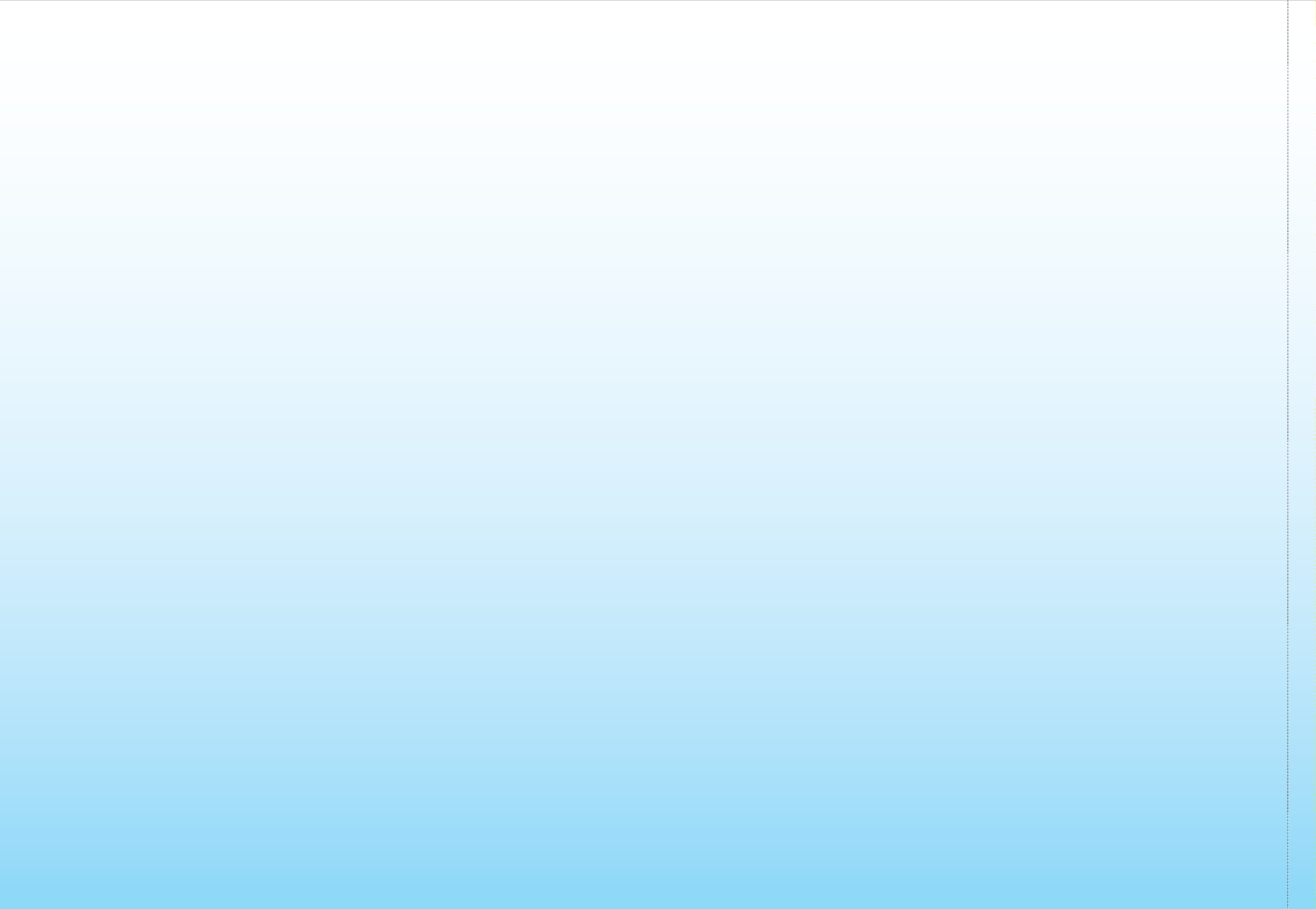 Scéim Bhliana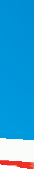 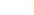 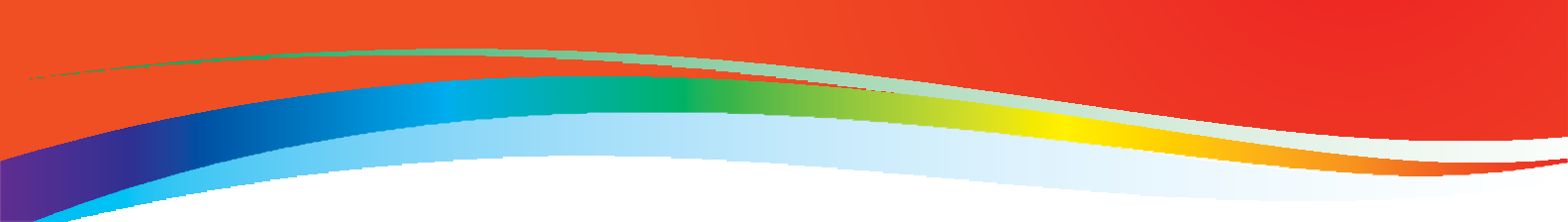 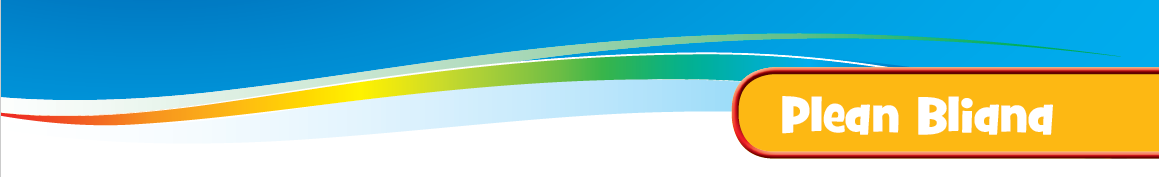 Plean Bliana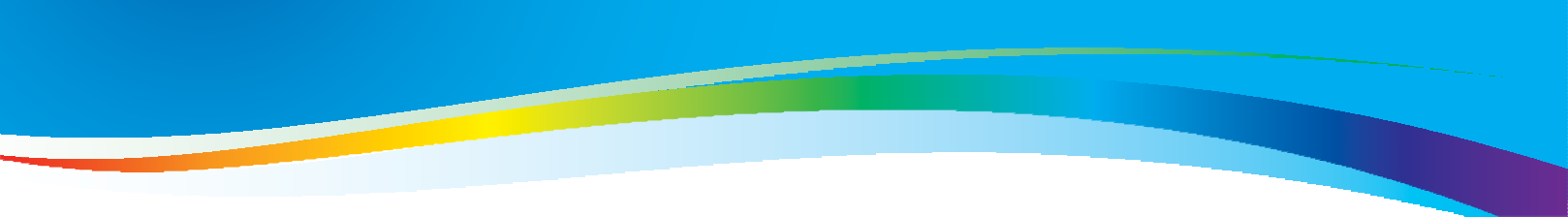 Plean BlianaMeán Fómhair	Mé FéinAn Aimsir – An FómharDeireadh Fómhair	An ScoilÓcáidí Speisialta – Oíche ShamhnaMí na Samhna	An ScoilBiaMí na Nollag	An Aimsir – An GeimhreadhÓcáidí Speisialta – An NollaigEanáir	An AimsirCaitheamh AimsireFeabhra	Caitheamh AimsireAn Aimsir – An tEarrachMárta	ÉadaíÓcáidí Speisialta – Lá ’le PádraigAibreán	Sa BhaileÓcáidí Speisialta – An CháiscBealtaine	An TeilifísMeitheamhSiopadóireachtAn Aimsir – An Samhradh Dul Siarmaidin Maigh Eo na liathróidí na páipéir na páistí naonúr ochtar páircpian príomhchathair rangrísRos Comáin scoil  seachtar seisear seomra ranga Sligeachspéir súileTaj Mahal talamh timpiste tíogair tírtriúrtuar na haimsire x-ghaBriathra Ceisteanna san aimsir chaite Ar bhuail? Bhuail Níor bhuailAr ghortaigh? Ghortaigh Níor ghortaigh, srl.Briathra san aimsir láithreach agus san aimsir fháistineachChuir Cuireann Cuirfidh Bhuail Buaileann Buailfidh, srl.Forainm Réamhfhoclach ‘do’ dom, duit, dó, di, dúinn, daoibh, dóibh An Fhoirm CheisteachCé hé? Cé hí? Cé hiad?UimhreachaDaoine a chomhaireamh Duine amháin … deichniúrLitriúBuachaillí, cailíní, páistí, dóibh. lch. 1 □
Sin é Liam. Sin í Niamh. Sin iadna cailíní. Sin iad na buachaillí. lch. 1 □ Caith/CaithigíBeir/BeirigíPioc/Piocaigí                          lch. 2 □Ar thaitin?Thaitin/Níor thaitin                lch. 2 □cnag, cnó, cnoc, cnónna,cnámh, cnámharlach	lch. 3 mo chuid gruaige, catach,díreach	lch. 3dúinn, daoibh, dóibh	lch. 4 An itheann?Itheann Ní itheann	lch. 4 Ar scrúdaigh?Scrúdaigh Níor scrúdaigh	lch. 5 Buaileann/Buailfidh Leagann/LeagfaidhTiteann/TitfidhCuireann/Cuirfidh	lch. 5 éan, béal, féar, scéalag léamh, ospidéal	lch. 6 Bhris sé, Bhain sé, Bhuail séBhailigh sé	lch. 6Gaeilge NeamhfhoirmiúilGaeilge NeamhfhoirmiúilDia daoibh, a pháistí.Dia’s Muire duit, a mhúinteoir. Fáilte romhaibh ar ais ar scoil. Dia’s Muire daoibh.Dia’s Muire duit is Pádraig. Conas atá sibh ar maidin?Táimid thar barr, go raibh maith agat, agus tú féin? Tá mé go hiontach ar fad, buíochas le Dia.Cad is ainm duit/dó/di?	is ainm dom/dó/di. Cad is ainm do do chara? 		is ainm dó/di.Cad is ainm do na 	? (buachaillí, cailíní, páistí) 	 is ainm dóibh. Cé hé/hí/hiad sin?Sin é/í/iad . (Oisín, Niamh, na cailíní)Léimigí go hard. Rithigí go tapa. Tógaigí na liathróidí.Tógaigí amach na leabhair. Caithigí na liathróidí.Beirigí ar na liathróidí. Piocaigí suas na páipéir. Déanaigí líne.Cá raibh tú ar do laethanta saoire? Ar thaitin do laethanta saoire leat? Cén dath atá ar d’éide scoile?Cén dath atá ar bhratach na scoile?CluichíTasc Tuisceana Suimeanna Focal Scríobh na hAbairtí Spraoi le Briathra Bí ag Caint DathaighFreagair na CeisteannaBí ag Scríobh Líon na Bearnaí Scríobh an Scéal Cluiche KimFeicim le Mo Shúilín FoclóirFoghlaim Chomhtháite Ábhar agus Teanga/Comhtháthú le hÁbhair eileFoghlaim Chomhtháite Ábhar agus Teanga/Comhtháthú le hÁbhair eileCeolAlannaÓró Mo Bháidín An CoileachCorpoideachas Léimigí go hard. Rithigí go tapa.Caithigí na liathróidí. Beirigí ar na liathróidí.DrámaíochtFionn agus an Fathach FíochmharOideachas Sóisialta, Imshaoil agus EolaíochtaContaetha Chonnacht – Tíreolaíocht India – Tíreolaíochtan spideog an t-earrach an t-iora rua ceolcnónnacrann cnó capaill damhán alladátaDeireadh Fómhair dreapadheireaball geimhreadh iascaireacht iomáintlá léamh LúnasaMeán Fómhair míonnana crainn na duilleoga na héinna hoícheanta na laethanta na páistína sreanga séasúir sionnach snámh talamhOrduimhreachaAn chéad lá go dtí an deichiú lá ar an bhféilireCeimeanna Comparáide na hAidiachtaFada agus gearrBriathra san aimsir chaite agus san aimsir fháistineachFanann sé Fanfaidh sé Fágann sé Fágfaidh sé Féachann sé Féachfaidh séLitriúAr sciob? Sciob Níor sciob lch. 7  □ gearr, fadaníos giorra, níos faide         lch. 7  □ fanann sé, fanfaidh séfágann sé, fágfaidh séféachann sé, féachfaidh sé   lch. 8  □ fáinleog, sciathán leathair gráinneog, damhán alla       lch. 8  □An ScoilAn ScoilFeidhmeanna TeangaBa cheart go mbeadh an páiste in ann:Stór focal a úsáid Ceist a chur Ceist a fhreagairtAn forainm réamhfhoclach ‘ag’ a úsáid go cruinnAn aidiacht shealbhach ‘mo, do, a, a’a úsáid go cruinn Tuairisciú Dathanna a úsáidTeachtaireacht a thabhairt Easpa cuimhne a léiriú Scéal a insintFoláireamh a thabhairt Brón a léiriú Leithscéal a ghabháil Ordú a thabhairtBriathra a athrú ón modh ordaitheach go dtí an aimsir chaiteEiseamláirí TeangaCad atá i do phóca agat? Tá 	i mo phóca agam. Cad atá ina phóca aige? Tá 	ina phóca aige.Cad atá ina póca aici?Tá 	ina póca aici. (feadóg, luch, frog, cloigín) Cad atá i mo phóca agam?An bhfuil 	i do phóca agat?Níl/Tá 	i mo phóca agam. (ubh, subh, feadóg, milseán, luch, úll, frog, lámhainní, pictiúr, cnaipe, cnámh, mirlín, cloigín)Tá scriosán agam. Tá bioróir agat.Tá peann luaidhe aige. Tá rialóir aici.Tá leabhair againn.Tá cóipleabhair agaibh. Tá málaí scoile acu.A 	, déan cur síos ar do chás peann luaidhe. (Róisín, Niamh)Briathra ón dara réimniú a athrú ónaimsir chaite go dtí an aimsir láithreach Na hábhair scoile a ainmniúRogha a léiriú An t-am a insintComhghairdeas a dhéanamh Cur síos a dhéanamhAird a lorgAn guta gearr ‘o’ agus an guta fada ‘ó’ a aithint i bhfocailSuíomh a léiriúRéamhfhocail a úsáid go cruinnAmhráin agus DántaMo Phóca Ar a Slí Na hÉinScéalClann LirDrámaíocht Eachtra sa seomra ranga Clann LirTeanga ó Bhéal, Léitheoireacht agus ScríbhneoireachtBua na Cainte 4Aidiacht shealbhach agusfoclóir	lch. 30Mo Phóca	lch. 31Forainm réamhfhoclach ‘ag’ lch. 32 Mo Chás Peann Luaidhe lch. 33 Foclóir an tseomra ranga      lch. 34Cén dath atá ar do chás peann luaidhe?Tá dath 	ar mo chás peann luaidhe. (corcra, gorm, bándearg) Cad atá i do chás peann luaidhe?Tá 	i mo chás peann luaidhe. (peann luaidhe, peann, criáin, scriosán, bioróir, rialóir, siosúr, marcóirí)Cá bhfuair tú do chás peann luaidhe?Fuair mé mo chás peann luaidhe 	. (san ollmhargadh, sa siopa) Cheannaigh 	dom é. (mo Mhamaí, mo Dhaidí, Mamó)Rinne mé dearmad ar 	. D’fhág mé é sa bhaile.An bhfuil 	ag éinne? Tá	agam.Tabharfaidh mé 	duit. (mo pheann, mo scriosán, mo bhioróir)Bhí an múinteoir ag scríobh ar an gclár bán. Bhí na páistí ag foghlaim dáin.Bhí siad ag obair go dian.
Rinne Ruairí eitleán as páipéar. 
Chaith sé an t-eitleán.Thosaigh Liam ag gáire.Chonaic an múinteoir an t-eitleán. Bhí fearg ar an múinteoir.Bhí sí ar buile.Múinteoir: Cé a chaith an t-eitleán? Ruairí: Chaith mé an t-eitleán.Thug an múinteoir íde béil dó. Múinteoir: Ná bí ag pleidhcíocht! Ruairí:Tá brón orm.Ní dhéanfaidh mé arís é.Múinteoir: Fan sa seomra ranga ag am sosa. Críochnaigh do chuid oibre.Ruairí: Ceart go leor.‘Dúisigh,’ arsa Daidí.Dhúisigh Niamh go luath a maidin inné.Ócáidí Speisialta – Oíche ShamhnaÓcáidí Speisialta – Oíche Shamhna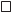 Feidhmeanna TeangaBa cheart go mbeadh an páiste in ann:Eiseamláirí TeangaD’inis an múinteoir scéal do na páistí. Oíche Shamhna a bhí ann.Bhí an oíche dubh agus dorcha.Ar bhuille a dódhéag, thosaigh na creatlaigh ag damhsa faoi sholas na gealaí. Lúb siad agus chas siad.Bhí spórt agus spraoi acu.Bhí ulchabhán in airde ar chrann.Bhí sé ag faire ar na creatlaigh ag damhsa.Bhí cailleacha agus púcaí ag faire ar na creatlaigh freisin. Ar bhuille a haon, stop na creatlaigh den damhsa.D’imigh na cailleacha agus na púcaí leo.B’shin deireadh leis an rince faoi sholas na gealaí.A Ruairí, inis dúinn faoi do phictiúr. Tharraing mé cailleach ghránna.Tá hata ard biorach uirthi. Tá gúna fada corcra uirthi. Tá réaltaí buí ar a gúna.Tá riteoga glasa uirthi. Tá bróga dubha uirthi.Scéal a insint Stór focal a úsáidCur síos a dhéanamh Aird a lorgTuairisciúBriathra a athrú ó aimsir amháin go haimsir eileEiseamláirí TeangaD’inis an múinteoir scéal do na páistí. Oíche Shamhna a bhí ann.Bhí an oíche dubh agus dorcha.Ar bhuille a dódhéag, thosaigh na creatlaigh ag damhsa faoi sholas na gealaí. Lúb siad agus chas siad.Bhí spórt agus spraoi acu.Bhí ulchabhán in airde ar chrann.Bhí sé ag faire ar na creatlaigh ag damhsa.Bhí cailleacha agus púcaí ag faire ar na creatlaigh freisin. Ar bhuille a haon, stop na creatlaigh den damhsa.D’imigh na cailleacha agus na púcaí leo.B’shin deireadh leis an rince faoi sholas na gealaí.A Ruairí, inis dúinn faoi do phictiúr. Tharraing mé cailleach ghránna.Tá hata ard biorach uirthi. Tá gúna fada corcra uirthi. Tá réaltaí buí ar a gúna.Tá riteoga glasa uirthi. Tá bróga dubha uirthi.Amhráin agus DántaFaoi Sholas na GealaíEiseamláirí TeangaD’inis an múinteoir scéal do na páistí. Oíche Shamhna a bhí ann.Bhí an oíche dubh agus dorcha.Ar bhuille a dódhéag, thosaigh na creatlaigh ag damhsa faoi sholas na gealaí. Lúb siad agus chas siad.Bhí spórt agus spraoi acu.Bhí ulchabhán in airde ar chrann.Bhí sé ag faire ar na creatlaigh ag damhsa.Bhí cailleacha agus púcaí ag faire ar na creatlaigh freisin. Ar bhuille a haon, stop na creatlaigh den damhsa.D’imigh na cailleacha agus na púcaí leo.B’shin deireadh leis an rince faoi sholas na gealaí.A Ruairí, inis dúinn faoi do phictiúr. Tharraing mé cailleach ghránna.Tá hata ard biorach uirthi. Tá gúna fada corcra uirthi. Tá réaltaí buí ar a gúna.Tá riteoga glasa uirthi. Tá bróga dubha uirthi.ScéalAn Teach a Thóg SeánEiseamláirí TeangaD’inis an múinteoir scéal do na páistí. Oíche Shamhna a bhí ann.Bhí an oíche dubh agus dorcha.Ar bhuille a dódhéag, thosaigh na creatlaigh ag damhsa faoi sholas na gealaí. Lúb siad agus chas siad.Bhí spórt agus spraoi acu.Bhí ulchabhán in airde ar chrann.Bhí sé ag faire ar na creatlaigh ag damhsa.Bhí cailleacha agus púcaí ag faire ar na creatlaigh freisin. Ar bhuille a haon, stop na creatlaigh den damhsa.D’imigh na cailleacha agus na púcaí leo.B’shin deireadh leis an rince faoi sholas na gealaí.A Ruairí, inis dúinn faoi do phictiúr. Tharraing mé cailleach ghránna.Tá hata ard biorach uirthi. Tá gúna fada corcra uirthi. Tá réaltaí buí ar a gúna.Tá riteoga glasa uirthi. Tá bróga dubha uirthi.DrámaíochtOíche ShamhnaAn Teach a Thóg SeánEiseamláirí TeangaD’inis an múinteoir scéal do na páistí. Oíche Shamhna a bhí ann.Bhí an oíche dubh agus dorcha.Ar bhuille a dódhéag, thosaigh na creatlaigh ag damhsa faoi sholas na gealaí. Lúb siad agus chas siad.Bhí spórt agus spraoi acu.Bhí ulchabhán in airde ar chrann.Bhí sé ag faire ar na creatlaigh ag damhsa.Bhí cailleacha agus púcaí ag faire ar na creatlaigh freisin. Ar bhuille a haon, stop na creatlaigh den damhsa.D’imigh na cailleacha agus na púcaí leo.B’shin deireadh leis an rince faoi sholas na gealaí.A Ruairí, inis dúinn faoi do phictiúr. Tharraing mé cailleach ghránna.Tá hata ard biorach uirthi. Tá gúna fada corcra uirthi. Tá réaltaí buí ar a gúna.Tá riteoga glasa uirthi. Tá bróga dubha uirthi.Teanga ó Bhéal, Léitheoireachtagus ScríbhneoireachtBua na Cainte 4Faoi Sholas na Gealaí – Scéal lch. 53 Faoi Sholas na Gealaí – Dán lch. 54 An Chailleach Ghránna lch. 55 Oíche Shamhna – Scéal lch. 56 Oíche Shamhna – Scéal ascríobh agus briathra san aimsir láithreach agus sanaimsir fháistineach	lch. 57An Chóisir	lch. 58Briathra san aimsir láithreach ón dara réimniú ag tosúle guta	lch. 59An Teach a Thóg Seán – Scéal lch. 60 An Teach a Thóg Seán –Foclóir agus scéal a scríobh	lch. 61Feasacht Teanga Ainmfhocaladhmad airean múinteoir an oíchean puimcínTá scuab dhraíochta in aice leis an gcailleach.Tá cat ar leac na fuinneoige. Tá tine chnámh ar lasadh.Tá slat draíochta ag an gcailleach. Tá sí ag déanamh draíochta.Chuir sí péist, luch, éan agus frog isteach sa choire.Oíche Shamhna a bhí ann.Bhí laethanta saoire ag na páistí ón scoil.Bhí Mamó agus Daideo ag tabhairt aire do na páistí. Bhí Mamaí agus Daidí ag obair.Rinne Mamó bairín breac. Mhaisigh na páistí an teach.Chroch Oisín cnámharlach ar an doras. Chuir Ciara taibhse ar an mballa.Ghearr Niamh súile, srón agus béal sa phuimcín.Las sí coinneal agus chuir sí an choinneal sa phuimcín. Chuir sí an puimcín lasmuigh den doras.Chuir sí puimcín eile ar leac na fuinneoige. Chuir Mamó soilse oráiste ar an bhfuinneog.Chuir Daideo cailleach ghránna ar an bhfuinneog. Las Daideo tine chnámh sa ghairdín.Chuir sé adhmad sa tine chnámh. Bhí na páistí ar bís.Bhí siad sona sásta.an rince an teachbairín breac ballabéal bia bobborrógaBhí Oisín gléasta mar vaimpír. 
Bhí Niamh gléasta mar chailleach. Bhí Ciara gléasta mar phuimcín.D’ith na páistí bairín breac agus cnónna. D’ól siad oráiste.D’imir na páistí cluiche. Chroch Daidí úll ón tsíleáil.Rinne na páistí iarracht plaic a bhaint as. Tháinig Ruairí agus Róisín go dtí an doras.Cad atá uainn? Cad atá uaibh? Cadatá uathu?An bhfuil 	(peann, rialóir, cabhair, srl.) 	? (uait, uaidh, uaithi, uaibh, uathu)Cad a d’ól tú?Ar imir tú cluichí?An raibh spórt agus scléip agat? Ar thaitin an chóisir leat?CluichíCluichíScríobh na hAbairtí Freagair na Ceisteanna Bí ag CaintTasc Tuisceana FoclóirSpraoi le BriathraSuimeanna Focal Cluiche KimBí ag Scríobh Scríobh an Scéal Líon na BearnaíFoghlaim Chomhtháite Ábhar agus Teanga/Comhtháthú le hÁbhair eileFoghlaim Chomhtháite Ábhar agus Teanga/Comhtháthú le hÁbhair eileDrámaíocht Seáinín Breithlá LiamEalaínBiaOideachas Sóisialta, Pearsanta agus SláinteSailéad Torthaí ÚraCeolAiliú ÉanaíBosca na mBrioscaíMatamaiticCodáinMeasúnúMeasúnúTeanga ó BhéalAn ndeachaigh tú go cóisir? Chuaigh mé go cóisir.Cá raibh an chóisir ar siúl?Bhí an chóisir ar siúl i dteach Liam. Ar thug tú bronntanas do do chara? Thug mé bronntanas do mo chara. Cad a thug tú do do chara?Thug mé liathróid do mo chara. Cad a d’ith tú ag an gcóisir?D’ith mé sceallóga prátaí agus píotsa. Cad a d’ól tú?D’ól mé sú oráiste. Ar imir tú cluichí? D’imir mé cluichí.Ar thaitin an chóisir leat? Thaitin an chóisir go mór liom.Léitheoireachttornapa, cairéad, cabáiste, leitís, meacan bán, oinniún, piobar dearg, piobar buí, piobar glas.Mo Bhricfeasta.An Satharn a bhí ann.D’ullmhaigh Oisín an bricfeasta dom. Bhí mé stiúgtha leis an ocras.Ar dtús, d’ith mé gránach.Ansin, d’ith mé ubh fhriochta, ispíní agus slisíní bagúin. D’ith mé tósta, im agus marmaláid freisin.Ar deireadh, d’ól mé sú oráiste. Bhí mé lán go béal.Thaitin an bricfeasta go mór liom.ScríbhneoireachtTá sú craobh uaim. Tá sú talún uait.Tá sméara dubha uaidh. Tá fíonchaora uainn.Tá sméara gorma uaibh. Tá úlla uathu.Tá piorraí uathu.Bhuail sí Buaileann sí Buailfidh sí Thit sí Titeann sí Titfidh síLeag sí Leagann sí Leagfaidh sí Chuir sí Cuireann sí Cuirfidh síForainm Réamhfhoclach ‘ar’orm, ort, air, uirthi, orainn, oraibh, orthuLitriúsioc, ag cur seaca, ag cursneachta, fear sneachta	lch. 23 mo cheann, do cheanna cheann, a ceann	lch. 23 Éiríonn sé Éireoidh séImíonn sé Imeoidh sé Imríonn sé Imreoidh séInsíonn sé Inseoidh sé	lch. 24orainn, oraibh, orthu	lch. 24Úsáid Neamhfhoirmiúil na GaeilgeÚsáid Neamhfhoirmiúil na GaeilgeAn raibh sé gaofar inné? An raibh sé tirim inné?An raibh sé fuar agus gaofar aréir?An raibh gaoth láidir ag séideadh aréir? An raibh tú préachta leis an bhfuacht? An raibh stoirm ann inné?Ar chuala tú toirneach aréir? Ar chuala tú tintreach aréir? An raibh sé scamallach inné? An raibh sé ag cur báistí inné?An raibh tú fliuch báite go craiceann?An raibh sé ag cur fearthainne ar maidin? An raibh sé ag stealladh báistí ar maidin? An raibh sioc ann ar maidin?An raibh sé ag cur seaca aréir? An raibh sneachta ann ar maidin? An raibh sé ag cur sneachta aréir?An raibh brat bán sneachta ar an talamh? An ndearna tú liathróid sneachta?An ndearna tú fear sneachta? Ar chuir tú súile air?Ar chuir tú srón air? Ar chuir tú cnaipí air?Ar chuir tú píopa ina bhéal? Ar chuir tú hata ar a cheann?Ar chuir tú scairf ar a mhuineál?Ar thaitin an spórt leat sa sneachta?An éiríonn na páistí go luath gach maidin?An gcodlaíonn na páistí go déanach gach Satharn?An imíonn na páistí amach sa chlós gach lá ag am sosa? An mbíonn na páistí ar scoil ar an Satharn?An dtagann na páistí ar scoil ar an Domhnach?An bhfuil gliondar croí 	? (ort, air, uirthi, oraibh, orthu)CluichíTasc TuisceanaAimsigh an Abairt Cheart Freagair na CeisteannaBí ag CaintScríobh na hAbairtíScríobh an Scéal Bí ag ScríobhAimsigh an Focal Ceart Spraoi le BriathraLíon na BearnaíFoghlaim Chomhtháite Ábhar agus Teanga/Comhtháthú le hÁbhair eileFoghlaim Chomhtháite Ábhar agus Teanga/Comhtháthú le hÁbhair eileOideachas Sóisialta, Imshaoil agus EolaíochtaAn AimsirAn GeimhreadhEalaínFear SneachtaCeisteanna san aimsir láithreachCá bhfuil na coinnle? srl. Cad atá ar an matal? srl.Briathra san aimsir chaiteBhí sé ag cur sneachta.Chonaic Muire agus Iósaf stábla. Chuaigh siad isteach sa stábla. srl.Ceisteanna san aimsir chaiteAr thaitin an Nollaig leat? An bhfuair tú cártaí Nollag? Ar fhéach tú ar an teilifís? Ar imir tú cluichí?Briathar saor san aimsir chaiteRugadh Íosa i stábla i lár na hoíche.Briathra san aimsir fháistineach Íosfaidh mé 	. (turcaí rósta, liamhás, bachlóga Bruiséile, cairéid, putóg, prátaí rósta, cáca Nollaig. srl.)Lasfaidh mé coinneall Nollag. Cuirfidh mé í san fhuinneog.Modh Ordaitheach uatha den bhriatharTaraing Dathaigh CuirLitriúfear amháin, beirt fhear, triúr fear, ceathrar fear, cúigearfear	lch. 25seisear fear, seachtar fear ochtar fear, naonúr feardeichniúr fear	lch. 25 D’ith mé mo dhóthain.D’ith tú do dhóthain. D’ith sé a dhóthain.D’ith sí a dóthain.	lch. 26 Cónaíonn siad Cónóidh siad Cabhraíonn sí Cabhróidh sí lch. 26 Bhí sí tuirseach.préachta leis an bhfuachti lár na hoíche	lch. 27 Nollaig shona duitGo mba hé duit.	lch. 27scamaill mhóra dhubha siocsneachta spéir staighre stoirm tintreach tír toirneach torann tuaisceart tuar ceathaBriathraCeisteanna san aimsir fháistineachCén teocht a bheidh 	amárach? (sa tuaisceart, sa deisceart, san iarthar, san oirthear)Briathra san aimsir chaiteOíche ghaofar a bhí ann. Bhí na páistí ina gcodladh sámh. Dhúisigh Ciara i lár na hoíche. Chuala sí torann.D’éirigh sí go tapa. Bhí eagla uirthi. Ghlaoigh sí ar Niamh.Orduithe san uimhir uatha Téigh isteach sa leaba agus téigh a chodladh.Litriúceomhar, grianmharscamallach, gaofar	lch. 28 tuaisceart, deisceart, iarthar oirthear	lch. 28aon chéim dhá chéim trí chéim, ceithre chéimcúig chéim, sé chéim	lch. 29 seacht gcéim, ocht gcéimnaoi gcéim, deich gcéim	lch. 29Chuala sí torann. D’éirigh sí go tapa. Bhí eagla uirthi.Ghlaoigh sí ar Niamh.A Niamh, chuala mé torann thíos staighre. Tá gadaí thíos staighre.Níl gadaí thíos staighre. Sin í an ghaoth.Tá gaoth láidir ag séideadh. Ná bí buartha.Beidh tú ceart go leor.Téigh isteach sa leaba agus téigh a chodladh. Oíche mhaith agus codladh sámh.Oíche mhaith.Chuala sí torann. D’éirigh sí go tapa. Bhí eagla uirthi.Ghlaoigh sí ar Niamh.A Niamh, chuala mé torann thíos staighre. Tá gadaí thíos staighre.Níl gadaí thíos staighre. Sin í an ghaoth.Tá gaoth láidir ag séideadh. Ná bí buartha.Beidh tú ceart go leor.Téigh isteach sa leaba agus téigh a chodladh. Oíche mhaith agus codladh sámh.Oíche mhaith.Úsáid Neamhfhoirmiúil na GaeilgeÚsáid Neamhfhoirmiúil na GaeilgeÚsáid Neamhfhoirmiúil na GaeilgeTá sé ag cur sneachta. Tá an lá gaofar.Tá mé préachta leis an bhfuacht. Beidh stoirm ann inniu.Beidh toirneach ann inniu. Beidh tintreach ann inniu.Beidh sé ag stealladh báistí inniu.Beidh scamaill mhóra dhubha sa spéir inniu. Beidh ceo ann inniu.Beidh sé ag cur fearthainne inniu. Leathfaidh báisteach trasna na tíre inniu. Beidh sioc ann inniu.Beidh sé ag cur seaca inniu.Tá sé ag cur sneachta. Tá an lá gaofar.Tá mé préachta leis an bhfuacht. Beidh stoirm ann inniu.Beidh toirneach ann inniu. Beidh tintreach ann inniu.Beidh sé ag stealladh báistí inniu.Beidh scamaill mhóra dhubha sa spéir inniu. Beidh ceo ann inniu.Beidh sé ag cur fearthainne inniu. Leathfaidh báisteach trasna na tíre inniu. Beidh sioc ann inniu.Beidh sé ag cur seaca inniu.Beidh sé grianmhar inniu. Beidh sé ceomhar inniu. Beidh sé scamallach inniu. Beidh sé gaofar inniu.An bhfuil cónaí ort sa tuaisceart? An bhfuil cónaí ort sa deisceart? An bhfuil cónaí ort san oirthear? An bhfuil cónaí ort san iarthar? Cén teocht atá ann inniu?Tá sé aon chéim amháin Celsius inniu. Tá sé dhá chéim Celsius. srl.Ná bí buartha.CluichíCluichíTasc TuisceanaFreagair na Ceisteanna Bí ag CaintBí ag Scríobh Scríobh an ScéalFoghlaim Chomhtháite Ábhar agus Teanga/Comhtháthú le hÁbhair eileFoghlaim Chomhtháite Ábhar agus Teanga/Comhtháthú le hÁbhair eileOideachas Sóisialta, Imshaoil agus EolaíochtaAn AimsirOideachas Sóisialta, Imshaoil agus EolaíochtaAn AimsirFoghlaim Chomhtháite Ábhar agus Teanga/Comhtháthú le hÁbhair EileFoghlaim Chomhtháite Ábhar agus Teanga/Comhtháthú le hÁbhair EileOideachas Sóisialta, Imshaoil agus EolaíochtaSeáinín Bocht Contaetha na MumhanCeolIs Mise Fear an Cheoil Ag IascaireachtDrámaíocht An Linn Snámha Seáinín Bocht An CheolchoirmOisín i dTír na nÓg Ag IascaireachtMeasúnúMeasúnúTeanga ó BhéalCén caitheamh aimsire is fearr leat? An féidir leat leadóg a imirt?Cén caitheamh aimsire is fearr leis? Cén caitheamh aimsire is fearr léi?Cén caitheamh aimsire is fearr leis na páistí? An seinneann tú ceol?An seinneann Niamh an bodhrán? An seinneann Niamh an trumpa?An ndeachaigh Niamh ag iascaireacht? An bhfuair Niamh iasc?LéitheoireachtChuaigh Ruairí ag iascaireacht.Bhí Daideo agus Róisín in éineacht leis. Bhí siad ina suí ar bhruach na habhann. Bhí líon ag Róisín.Bhí ciseán ag Daideo.Bhí slat iascaireachta ag Ruairí. ‘Fuair mé iasc,’ arsa Ruairí.‘Ní bhfuair mé ach seanbhróg.’ arsa Ruairí.ScríbhneoireachtAn raibh? Bhí. Ní raibh.An bhfuair? Fuair. Ní bhfuair.An ndeachaigh? Chuaigh. Ní dheachaigh.